 Министерство образования и науки Хабаровского краяОтчето результатах   самообследованиякраевого государственного бюджетного общеобразовательного учреждения, реализующего адаптированные основные общеобразовательные программы «Школа-интернат № 6» за 2015-2016 учебный годг. Хабаровск2016 годСамообследование   краевого государственного бюджетного общеобразовательного учреждения, реализующего адаптированные основные общеобразовательные программы «Школа-интернат № 6» (КГБОУ ШИ 6) выполнено   по итогам 2015-2016 учебного года в  соответствии  с Порядком проведения самообследования образовательной организацией, утвержденным приказом Министерства образования и науки РФ от 14 июня 2013 года № 462 "Об утверждении Порядка проведения самообследования образовательной организацией».    «В процессе самообследования проводится оценка образовательной деятельности, системы управления организации, содержания и качества подготовки обучающихся,  организации  учебного  процесса,  востребованности  выпускников,  качества  кадрового,  учебно-методического,  библиотечно-информационного  обеспечения,  материально-технической  базы,  функционирования  внутренней  системы  оценки  качества  образования  по программам  федеральным  государственным  образовательным   стандартам  общего  образования  (ФГОС)  и  федеральному компоненту государственного образовательного стандарта общего образования до истечения срока реализации (ФКГОС)».Цель  проведения самообследования   -  обеспечение доступности и открытости информации о деятельности КГБОУ ШИ  6 за период - 2015-2016 учебного  годаИнформация об ОО открыта и доступна:Полнота информации и актуальность информации об ОУ представленана сайте  SHKINT6.ruна информационных стендах ОУ;в отчетах Учредителю (в соответствии с федеральным и региональным законодательством); во время проведения общешкольных и классных родительских собраний, личных встреч с представителями общественности, родителями (законными представителями).Доступность взаимодействия с получателями образовательных услуг осуществляется путем интернет-опроса на сайте SHKINT6.ru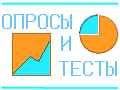 анкетного  опроса в ОУ в соответствии с планом проведения мониторинга качества оказания государственных услуг КГБОУ ШИ 6.Сведения о ходе рассмотрения обращений граждан представлены на сайте SHKINT6.ru  в разделе Гостевая книгаво время проведения общешкольных, классных родительских собраний.КГБОУ ШИ 6  (далее – ОУ)  в своей деятельности по реализации прав граждан на получение образования руководствуется законодательством  Российской Федерации  в  сфере  образования,  нормативными  документами  и  осуществляет  постоянный  контроль  за  соблюдением конституционных прав граждан на образование.          КГБОУ ШИ 6  функционирует на основе нормативно-правовых документов: Конституции Российской Федерации;Гражданского  кодекса Российской Федерации;Семейного  кодекса Российской Федерации;Федерального закона от 29.12.2012 №273-Ф3 «Об образовании в Российской Федерации»;  Конвенции о правах ребёнка; Порядком организации и осуществления образовательной деятельности по основным общеобразовательным программам – образовательным программам начального общего, основного общего и среднего общего образования, утвержденным Приказом Минобрнауки России от 30.08.2013 №1015;Федеральным государственным образовательным стандартом начального общего образования обучающихся с ограниченными возможностями здоровья, утвержденным Приказом Минобрнауки России от 19.12.2014 №1598;Государственной программы РФ "Развитие образования" на 2013-2020гг.;Федерального закона №181-ФЗ "О социальной защите инвалидов в Российской Федерации"; Государственной  программы Хабаровского края "Развитие образования в Хабаровском крае", утвержденной  постановлением Правительства Хабаровского края от 05 июня 2012 г. № 177-пр.Устава КГБОУ ШИ 6.В  создании  нормативно-правовой  базы  администрация  ОУ  опирается  на  статью  30  Федерального  закона  «Об  образовании  в Российской Федерации». Деятельность КГБОУ ШИ 6   регламентируется локальными актами, определяемыми Уставом: приказ, расписание, правила, положения и др. Локальные акты КГБОУ ШИ 6 не могут противоречить законодательству Российской Федерации и Уставу КГБОУ ШИ 6. 1.2. Право владения, использования материально-технической базы КГБОУ ШИ 6     Образовательная деятельность ведется на площадях с правом оперативного управления. Свидетельства о государственной регистрации права в Управлении Федеральной службы государственной регистрации, кадастра и картографии по Хабаровскому краю (Управление Росреестра по Хабаровскому краю) представлены в табл.  В  наличии здания и помещения для организации образовательной деятельности  В КГБОУ ШИ 6  имеются помещения для организации и проведения образовательного процесса:             Сведения о ремонте помещений, благоустройстве территории двора 1.3.Оценка качества учебно-методического, библиотечно-информационного обеспечения, материально-технической базы Все учебные кабинеты паспортизированы, имеют пакет разработанных и утвержденных инструкций по технике безопасности, обеспечены специализированной мебелью. Оборудование и технические средства обучения сертифицированы. Санитарное состояние кабинетов хорошее. Тепловой режим соблюдается и соответствует санитарным нормам.      В КГБОУ ШИ 6  выдерживается лицензионный норматив по площади на одного обучаемого в соответствии с требованиями.норматив по площади на одного обучаемого соответствует требованиям СанПиН 2.4.2.2821-10 (не менее 2,5 м2 на 1 обучающегося при фронтальных формах занятий; не менее 3,5 м2 на 1 обучающегося при организации групповых форм работы и индивидуальных занятий. Реальная площадь на одного обучающегося, воспитанника в КГБОУ ШИ 6  представлена в табл.  Динамика изменений материально-технического состояния образовательного учреждения за 5 последних лет  Обеспеченность учебной, учебно-методической и художественной литературой.Наличие в образовательном учреждении библиотеки        В КГБОУ ШИ 6 имеется библиотека, штатная единица библиотекаря.  В ОУ    обеспечено  право участников образовательного процесса на бесплатное пользование библиотечно-информационными ресурсами.Общее количество единиц хранения фонда библиотеки – 6450 экз Фонд учебной литературы –  1884 экз.Фонд учебно-методической литературы –  1217 экз.  Фонд художественной литературы –  3349 экз.  Фонд медиатеки – 173 экз.Периодические издания  – 15 наименований (выписываются по полугодиям) Реальная обеспеченность на одного обучаемого основной учебной и учебно-методической литературой по каждому циклу дисциплин реализуемых учебных программ – 100%Экспертное заключение по оценке  готовности КГБОУ ШИ 6к новому 2016-2017учебному году Заключение органа государственного ФБУЗ «Центр гигиены и эпидемиологии в Хабаровском крае»КГБСКОУ СКШИ 2 вида 6 к началу нового учебного года, выданное ФБУЗ «Центр гигиены и эпидемиологии в Хабаровском крае» от 24.07.2015 регистрационный № 02.4/1707:     « Краевое государственное бюджетное специальное (коррекционное) образовательное учреждение для обучающихся, воспитанников с ограниченными возможностями здоровья «Специальная (коррекционная) общеобразовательная школа-интернат II вида № 6 готово к началу 2015-2016 учебного года»КГБОУ ШИ 6 от 29.07.2016 регистрационный № 02.4/2233:     « Краевое государственное бюджетное  общеобразовательное учреждение, реализующее адаптированные общеобразовательные программы «Школа-интернат   № 6»  готово к началу 2016-2017 учебного года»Заключение органа государственного пожарного надзора (Отдел надзорной деятельности по  Индустриальному району г. Хабаровска УНД Главного управления МЧС России по Хабаровскому краю по оценке  готовности КГБСКОУ СКШИ 2 вида 6 к началу нового 2015-2016 учебного года от 01.08.2015: « Краевое государственное бюджетное специальное (коррекционное) образовательное учреждение для обучающихся, воспитанников с ограниченными возможностями здоровья «Специальная (коррекционная) общеобразовательная школа-интернат II вида № 6 готово к началу 2015-2016 учебного года».КГБОУ ШИ 6  к началу нового 2016-2017 учебного года от 01.08.2016: Краевое государственное бюджетное  общеобразовательное учреждение, реализующее адаптированные общеобразовательные программы «Школа-интернат   № 6»  готово к началу 2016-2017 учебного года»II. Результаты  самообследования. Оценка деятельностиОценка системы  управления  КГБОУ ШИ 6   Структура и органы управления КГБОУ ШИ 6 Коллегиальными органами управления КГБОУ ШИ 6 (далее – ОУ) в соответствии с Уставом КГБОУ ШИ 6 являются: Общее собрание трудового коллектива, Совет  Школы-интерната, Педагогический совет, Попечительский совет, Совет старшеклассников,    Общешкольное родительское собрание, предусмотренные Уставом КГБОУ ШИ 6. Структура, порядок формирования, срок полномочий и компетенция органов управления ОУ, порядок принятия ими решений и выступления от имени образовательной организации осуществляются в соответствии с   Уставом КГБОУ ШИ 6, выстроена на основе трех принципов: открытость и демократичность, согласованность и взаимодействие, участие и соуправление.     В Попечительский совет КГБОУ ШИ 6 входят представители родительской общественности, обучающихся всех ступеней общего образования, представитель учредителя, представители шефских организаций и организаций, строящих взаимоотношения со школой на основании договоров, представители общественных некоммерческих объединений, а также выпускники школы. Работа Попечительского совета направлена на решение важных задач:  - финансово-экономическое содействие за счет привлечения средств из внебюджетных источников; - обеспечение прозрачности привлекаемых и расходуемых финансовых и материальных средств; - создание условий для стимулирования творческой деятельности учащихся ОУ; - защита прав и интересов обучающихся ОУ; - формирование предложений по видам и уровню образовательных услуг, в том числе и дополнительных, предлагаемых обучающимися, воспитанниками; - содействие в организации и материальной основе конкурсов, соревнований и других массовых внешкольных мероприятий с призовым фондом для обучающихся.На заседаниях Попечительского совета в 2015-2016 учебном году обсуждались вопросы создания образовательной среды, пополнения материально-технической базы ОУ, поощрения учащихся по результатам учебной и внеклассной деятельности, участия в спортивных состязанях.. При непосредственной финансовой поддержке Попечительского совета проведены мероприятия:  «День знаний»,  «Самый лучший класс», «Спортивный праздник», а также организованы экскурсии в зоосад им. Сысоева, «Русскую деревню» и др. Сегодня в Распределение административных обязанностей в педагогическом  коллективе осуществляется на основании Федерального закона от 29.12.2012 №273-ФЗ «Об образовании в Российской Федерации». Согласно  штатному  расписанию  КГБОУ ШИ 6 на  01.01.2016  к  административно-управленческому  персоналу  относятся следующие должности: директор  -  единоличный  исполнительный  орган  образовательной  организации,  который  осуществляет  текущее  руководство  её деятельностью; заместители директора по учебно-воспитательной работе, заместитель директора по обеспечению  безопасности, заместитель директора по административно-хозяйственной части.Организационно-управленческая деятельность администрации ОУ   отражена во всех разделах плана на 2015-2016 учебный год.Основные формы координации деятельности административно-управленческого персонала:подготовка  и  проведение  Общего  собрания  работников,   Педагогического  совета, Попечительского совета,  Методического  совета,  совета старшеклассников;совещания при директоре;совещания при заместителях директора;оперативные и административные совещания;производственные совещания;круглые столы;родительские собрания;собеседования и консультации. Координация  деятельности  административно-управленческого персонала  регламентируется действующим  законодательством Российской  Федерации,  нормативно–правовыми  документами,  Уставом  КГБОУ ШИ 6,  документацией  согласно  номенклатуре  дел КГБОУ ШИ 6,  а  также  локальными  актами  (распоряжение,  приказ,  расписание,  правила,  положение),  определяемые  Уставом. Локальные акты не могут противоречить законодательству Российской Федерации и Уставу.            Реализованы мероприятия, имеющие важное основополагающее значение для деятельности всего ОУ: Разработаны и реализуются основные общеобразовательные программы: Начальное общее образование •для слабослышащих и позднооглохших  детей, нормативный срок освоения- 5 лет; •для слабослышащих и позднооглохших  детей с умственной отсталостью,  нормативный срок освоения- 5 лет. Основное общее образование •для слабослышащих и позднооглохших  детей, нормативный срок освоения - 6 лет; •для  детей с ЗПР, нормативный срок освоения - 5 лет; •для слабослышащих и позднооглохших  детей с умственной отсталостью, нормативный срок освоения- 9 лет; •   для детей с умственной отсталостью,          нормативный срок освоения- 9 лет.Среднее общее образование •для слабослышащих и позднооглохших  детей, нормативный срок освоения - 2 года. Внедрены  новые образовательные стандарты начального общего образования для слабослышащих и позднооглохших  обучающихся в  1 , 2 классах. • В КГБОУ ШИ 6   был  организован ППЭ и в режиме of-line без нарушений проведена ГИА в форме ГВЭ для обучающихся с ЗПР. • Все выпускники получили аттестаты об ООО.           • В КГБОУ ШИ 6   был  проведен экзамен по профессиональной трудовой подготовке для обучающихся с умственной отсталостью.           • Все выпускники с  УО получили свидетельства об обучении.          • Разработана и внедряется система мониторинга качества образования, полностью реализован план внутришкольного контроля. •Создана программа воспитательной работы, реализован план внеурочной деятельности в соответствии с ФГОС_ОВЗ в 1, 2  классах. •Организована деятельность службы психолого-медико-социально-педагогического сопровождения обучающихся с ОВЗ. Работает школьный психолого-медико-педагогический консилиум, на заседаниях которого при участии родителей индивидуально обсуждается  образовательный маршрут   ребенка с ОВЗ. •Библиотека пополнилась учебниками, учебными пособиями, что позволило на 100% обеспечить образовательный процесс в соответствии с утвержденными УМК. •Созданы материально-технические условия для внедрения ФГОС НОО_ОВЗ и использования ИКТ в образовательном процессе. Классы, работающие в соответствии с ФГОС_ОВЗ, укомплектованы ИД. •Разработана и внедряется программа профессиональной подготовки и повышения квалификации педагогических кадров. В 2015-2016 учебном году прошли профессиональную переподготовку по направлению деятельности 33 педагога и 4 руководящих работника, повысили свою квалификацию  8 человек.  • Разработана и внедрена новая система оплаты труда педагогических работников, сотрудники переведены на   «эффективный контракт». •Проведено 8 педагогических советов. •Проведено анкетирование среди родителей по выяснению степени удовлетворенности разными аспектами деятельности ОУ. •Действует и постоянно обновляется сайт ОУ. •Проведен День открытых дверей для родителей будущих первоклассников.  • Расширено сотрудничество ОУ с социальными институтами. Заключены новые договоры о сотрудничестве с в/ч, Домом культуры «ТЭЦ»• Компьютеры административно-управленческого персонала подключены  к  сети  Интернет.           •В  управленческой  деятельности  используется  система электронного документооборота (СЭД)Распределение административных обязанностей в педагогическом коллективе осуществляется на основании положений Федерального закона от 29.12.2012 №273-ФЗ «Об образовании в Российской Федерации»:Согласно штатному расписанию КГБОУ ШИ 6 на 01.01.2016 к административно-управленческому персоналу категории руководитель и его заместители (персональным органам управления управленческой системы образовательного учреждения) относятся следующие должности:директор - единоличный исполнительный орган образовательной организации, который осуществляет текущее руководство её деятельностью;заместитель директора по учебно-воспитательной работе- 2,5 ставки;заместитель директора по административно-хозяйственной  работе- 1 ставка;заместитель директора по обеспечению безопасности - 1 ставка.Организационная структура КГБОУ ШИ 6  является матричной, представляющей собой взаимосвязанную модель  служб: Результатами  управленческой деятельности являются:-    реализация  основных  пунктов  Программы  развития школы на 2012-2017г.г.;-  удовлетворенность  уровнем  образовательных  услуг   и  качеством образования  родителей  и  обучающихся,  комфортность  пребывания обучающихся в ОУ;-  успешная государственная итоговая аттестация выпускников КГБОУ ШИ 6   и их дальнейшее самоопределение в жизни.Управляющая система ОУ реализует в своей деятельности принципы научности, целенаправленности, плановости, систематичности, перспективности, единства требований, оптимальности и объективности. Контроль результатов деятельности администрации2.2.Результативность образовательной деятельности КГБОУ ШИ 6       Контингент  КГБОУ ШИ 6Контингент  КГБОУ ШИ 6 составляют  дети,  имеющие  нарушение  слуха  (слабослышащие,  неслышащие,    дети с КИ;  дети  со  сложным  дефектом (сложный дефект  –  любое сочетание психических и (или) физических недостатков, подтвержденной в установленном порядке):   с  задержкой  психического  развития,  с умственной  отсталостью,  дети  со  сложным  дефектом нарушениями  опорно-двигательного  аппарата,  зрения, РДА   и  другими хроническими  системными  заболеваниями;   а  также  дети,  не  имеющие  возможности  обучаться  в  условиях  классно-урочной  организации образовательного процесса из-за психофизических особенностей по медицинским заключениям.    Динамика контингента обучающихся в КГБОУ ШИ 6 за три годаКонтингент  обучающихся на конец 2015-2016  уч. г.Дети с нарушением слуха – 61 (слабослышащие и неслышащие, из них у 7 учащихся сочетание тугоухости (глухоты) с умственной отсталостью);Дети с ЗПР    – 22;  Дети с нарушением  интеллекта и ТНР  (ОНР 1,2 уровня, обусловленные речевыми и невротическими расстройствами сложного генеза (заикание, хромосомные нарушения, нарушение опорно-двигательного аппарата, РДА) — 23.  СоциодиагностикаСоциальный паспорт КГБОУ ШИ 6на 01.09.2015 г.  2015-2016 учебный год – четвертый год реализации Программы развития школы-интерната  на 2012-2017г.г.           На данный период в Программе определена следующая цель:Реализация в образовательном процессе новейших достижений в области образования, науки, техники для обеспечения оптимального уровня развития личности  ребенка с ограниченными возможностями здоровья, позволяющего ему сделать самостоятельный выбор дальнейшего жизненного маршрута. В соответствии с направлениями годового плана решались следующие задачи: обеспечение качественного, эффективного и доступного образования обучающимся с ОВЗ; апробация ФГОС_ОВЗ  в 1,2  классах;  сохранение и укрепление здоровья обучающихся с ОВЗ;   повышение качества инновационной деятельности, методической работы в русле  освоения инновационных коррекционно-развивающих технологий;  развитие системы поддержки талантливых детей с ОВЗ, системы дополнительного образования и самоуправления обучающихся, воспитанников с ОВЗ;апробация Профессионального  стандарта педагога;повышение профессиональной компетентности педагогов путем профессиональной переподготовки по направлению  деятельности, обучения на курсах повышения квалификации;оснащение высокотехнологичным учебным оборудованием, учебными пособиями; реализация общеразвивающих программ  работы; открытость КГБОУ ШИ 6 для общественности.  Организация  образовательной деятельностиРежим организации образовательной деятельности:Школа-интернат работает в одну  смену:в  режиме шестидневной рабочей недели ( 3-11-е классы), в режиме 5 – дневной рабочей недели (1 -2  -ые классы)Продолжительность учебного года в 1-м классе 33 учебные недели; во 2- 5  классах -34 учебные недели; в 5- 8-х, 11-х классах - 35 недель, в 9-х (10-х) классах - 34 учебные недели (без учета периода государственной итоговой аттестации).      Сроки освоения образовательных программДля начального уровня образования:   - 5 -летний срок освоения образовательных программ начального общего образования для 1 -5 классов; Для основного общего уровня образования:- 5 -летний срок освоения образовательных программ основного общего образования для 5 -9  классов (для обучающихся с ЗПР, УО)-  6 -летний срок освоения образовательных программ основного общего образования для 5 -10 классов (для слабослышащих и позднооглохших обучающихся);     Для среднего общего уровня образования- 2- летний срок освоения образовательных программ среднего общего образования;        Обучение  проводится  по  образовательным  программам  начального  общего,  основного  и среднего  общего   образования,  входящих  в  федеральный  комплект  программ,  рабочим программам учителей, рассмотренным и утвержденным педагогическим советом КГБОУ ШИ 6.    В соответствии с ФЗ «Об образовании в РФ» от 29.2012 Г. № 273-ФЗ содержание образования определяется образовательными программами.  Реализация основных образовательных программ общего образования            в КГБОУ   ШИ 6Основная  цель реализации основных образовательных программ общего образования в КГБОУ ШИ 6: формирование  гармоничной,  всесторонне развитой,  обладающей ключевыми компетенциями в  интеллектуальной, общественно-политической, коммуникационной,  информационной и прочих сферах,  физически здоровой, социально активной  личности выпускника с ограниченными возможностями здоровья,  отвечающей потребностям общества и вызовам экономики,  основанной на технологиях и знаниях,  с целью успешной адаптации его в общество путём реабилитации через образование.Задачи реализации основных образовательных программ общего образования КГБОУ ШИ 6 обеспечение выполнения требований ФГОС  НОО_ОВЗ (1-2 классы), обеспечение соответствия ООП требованиям  Стандарта;обеспечение доступности получения качественного общего  образования;обеспечение преемственности всех уровней общего образования; коррекционная направленность образовательного процесса, коррекция нарушенных функций;обеспечение эффективного  сочетания  урочных  и  внеурочных  форм  организации  образовательного  процесса,  взаимодействия  всех участников образовательного  процесса;сохранение и укрепление физического, психологического  и социального здоровья обучающихся с ОВЗ, обеспечение их безопасности; использование в образовательном процессе современных образовательных технологий деятельностного типа; профессиональная ориентация обучающихся с ОВЗ  при   сотрудничестве с социальными партнерами,   учреждениями профессионального образования. Основной подход к реализации задач основных образовательных программ общего образования:воспитание и развитие качеств личности ребенка с ОВЗ, отвечающих требованиям информационного общества, инновационной экономики, задачам построения российского гражданского общества на основе принципов толерантности, диалога культур и уважения его многонационального, поликультурного состава; переход  к  стратегии  социального  проектирования  и  конструирования  на  основе  разработки  содержания  и  технологий  образования, определяющих  пути  и  способы  достижения  социально  желаемого  уровня  (результата)  личностного  и  познавательного  развития обучающихся с ОВЗ; медико-психолого-педагогическое сопровождение обучающихся с ОВЗ с учётом  их индивидуальных,  возрастных,  психофизических особенностей;обеспечение преемственности дошкольного, начального общего, основного общего, среднего общего и профессионального образования; признание решающей роли содержания образования, способов организации образовательной деятельности и учебного сотрудничества в достижении целей личностного и социального развития обучающихся; разнообразие  индивидуальных  образовательных  траекторий  и  индивидуального  развития  каждого  обучающегося  с ОВЗ (в  том  числе, одарённых  детей  и  детей  со  сложной структурой дефекта),  обеспечивающих  рост  творческого  потенциала,  познавательных мотивов, обогащение форм учебного сотрудничества и расширение зоны ближайшего развития.В основе реализации основных образовательных  программ  общего образования лежит системно-деятельностный, дифференцированные  подходы, которые предполагают: активную работу в «зоне ближайшего развития» учащегося с ОВЗ; взгляд на ученика с ОВЗ как на субъект и продукт собственной учебной деятельности; разнообразие организационных форм образовательного процесса  и индивидуального развития каждого слабослышащего и позднооглохшего обучающегося;развитие личности слабослышащих и позднооглохших обучающихся в соответствии с требованиями современного общества, обеспечивающими возможность их успешной социализации и социальной адаптации     В 2015-2016 учебном году в ОУ реализованы основные  образовательные программы общего образования:основная образовательная программа начального общего образования (1- 2 классы ФГОС НОО для слабослышащих и позднооглохших обучающихся, 3-5 классы ФКГОС) основная образовательная программа основного общего образования (5-9 классы ФКГОС);основная образовательная программа среднего  общего образования (11 класс  ФКГОС);В 2015-2016 учебном году в КГБОУ ШИ 6 реализованы основные образовательные программы общего образования:   Направленность реализуемых образовательных программ соответствует   ОУ, осуществляющей образовательную деятельность по адаптированным основным  общеобразовательным программам для слабослышащих и позднооглохших детей, для детей с задержкой психического развития, для детей с умственной отсталостью, обеспечивает вариативность содержания образования и соотносится с образовательными потребностями обучающихся с ОВЗ и их родителей.   Рабочие программы педагогов по учебным курсам, составленные на основе примерных  и авторских общеобразовательных программ и  адаптированные для обучения детей с ОВЗ, направлены на достижение обучающимися на каждом этапе обучения соответствующего уровня образованности. Рабочие программы рассмотрены на заседаниях школьных методических объединений, согласованы с заместителем директора по УВР,  утверждены директором ОУ.Специфика содержания образовательных областей учебного плана на 2015-2016 уч. годУчебный план  КГБОУ ШИ  на 2015 - 2016учебный год  - нормативно-правовой акт, устанавливающий перечень учебных предметов и объем учебного времени, отводимого на их изучение. Учебный  план  КГБОУ ШИ 6 составлен  для  классов:уровня начального общего образования  (1, 2 классов,  реализующих  требования ФГОС_ОВЗ;  3-5 классов уровня   основного  общего  и  среднего общего образования,  реализующих  требования  федерального  компонента  государственного образовательного стандарта.Основой  для  разработки  учебного  плана  является  Закон  « Об  образовании  в  Российской Федерации» от 29.12.2012 №273 –ФЗ, Устав КГБОУ ШИ 6. В структуру учебного плана КГБОУ ШИ 6  входят:-  Федеральный компонент (инвариантная часть), в которой обозначены предметные области, создающие единство образовательного пространства на территории РФ;-   региональный  компонент  (вариативная  часть),  отвечающий  целям региональной образовательной политики;- школьный компонент, обеспечивающий   индивидуальный характер развития учащихся  с ОВЗ в соответствии с их потребностями. 1 уровень- 1 класс - 21час (ФГОС_ОВЗ);- 2     класс   – 23 часа (ФГОС_ОВЗ);- 3 класс – 23 часа;- 4 класс  – 25 часов;- 5 класс – 30 часов;2 уровень- 5 А класс  – 30 часов;- 6 класс  - 32 часа;-7А класс  - 33 часа;-7 Б класс  - 37 часов;- 8 А класс – 34 часа;- 8 Б класс -  38 часов-  9 класс – 34 часа- 10 класс -34 часа3 уровень12 класс  - 36 часов.Особенности учебного плана по уровням образованияНачальное общее образование.В учебном плане 1-2 - х классов реализуется  Федеральный государственный образовательный стандарт начального общего образования для обучающихся с ограниченными возможностями здоровья (ФГОС_ ОВЗ).Учебный план состоит из двух частей – обязательной части и части, формируемой участниками образовательной деятельности.Обязательная часть учебного плана определяет состав учебных предметов обязательных предметных областей, которые должны быть реализованы во всех образовательных учреждениях, реализующих основную образовательную программу начального общего образования для слабослышащих и позднооглохших обучающихся, и учебное время, отводимое на их изучение по классам (годам) обучения.Важнейшим  приоритетом  начального  общего  образования    в  связи  с  введением  ФГОС_ОВЗ является формирование  универсальных  учебных действий    личностных, коммуникативных,              познавательных,  регулятивных  сферах,  обеспечивающих  способность  к  организации              самостоятельной учебной деятельности.Учебный  план  1-го класса состоит  только  из  инвариантной  части.  Вариативная  часть  в соответствии  с  системой  гигиенических  требований,  определяющих  максимально допустимую нагрузку учащихся первых классов, отсутствует.Учебный план 1-х классов включает 6 обязательных предметных областей.1.Филология. Основные задачи реализации содержания этой предметной области - развитие коммуникативных  умений, диалогической  и  монологической  устной  и  письменной  речи,  нравственных и эстетических чувств, способность к творческой деятельности. Данная предметная область представлена учебными предметами: «Обучение грамоте»/ «Формирование грамматического строя речи»  - 4 часа,  «Развитие речи» - 3 часа, «Литературное чтение» - 4 часа.2.Математика  и  информатика.  Основные  задачи  -  развитие  математической  речи, логического мышления. Область представлена учебным предметом «Математика»  - 4 часа.3.Обществознание  и  естествознание.   Основные  задачи:  формирование  уважительного отношения к семье, региону, России, истории, культуре, природе нашей страны. Осознание ценности,  целостности  и  многообразия  окружающего  мира,  своего  места  в  нем. Формирование  модели  безопасного  поведения  в  условиях  психологической  культуры  и компетенции для обеспечения эффективности и безопасного взаимодействия в социуме.Область представлена учебным предметом ««Ознакомление с окружающим миром»» -1 час.4.Искусство.  Основные  задачи  –  развитие  способностей  художественно  -  образного, эмоционально-ценностного  восприятия  произведений  изобразительного  и  музыкального искусства, выражению в творческих работах своего отношения к окружающему миру. Область  представлена  учебным   предметом:  «Изобразительное  искусство»  -  1час  - 1 час.5.Технология. Основные задачи: формирование опыта как основы обучения и познания для практического решения прикладных задач и практической преобразовательной деятельности. Область представлена учебным предметом «Технология» - 1 час6.  Физическая  культура.  Основные  задачи  –  укрепление  здоровья,  содействие гармоничному физическому, нравственному и социальному развитию, успешному обучению. Формирование  первоначальных  умений  саморегуляции  средствами  физической  культуры. Формирование  установки  на  сохранение  и  укрепление  здоровья,  навыков  здорового  и безопасного образа жизни. Область представлена учебным предметом « Физическая культура» - 3 часа.Учебный  план  для  2 класса  составлен  на  основе  ФГОС_ОВЗ,  где  все  предметы  также объединены   в  шесть  предметных  областей:  филология  («Формирование грамматического строя речи»  - 4  часа,  литературное чтение   -  4  часа,;  математика  и  информатика  (математика  –  4 часа);  обществознание  и  естествознание  (окружающий  мир  - 1  час):  искусство (изобразительное  искусство  -1  час,  технология  (технология  -1  час); физическая  культура  (физическая  культура  -3  часа).  Часть, формируемая участниками образовательной деятельности.Вариативный  компонент  в  учебном  плане  2 класса   представлен  предметами «Математика»  -  1  час,    « Развитие речи» -  1  час  для  изучения предметов обязательной части. и обеспечивает    реализацию    особых (специфических) образовательных потребностей, характерных для слабослышащих и позднооглохших обучающихся, а также индивидуальных потребностей каждого обучающегосяВнеурочная деятельность Внеурочная деятельность для 1-2  классов позволяет в полной мере реализовать требования ФГОС_ОВЗ. Коррекционно-развивающее  направление  является   обязательной частью внеурочной деятельности и представлено специальными коррекционно-развивающими курсами: фронтальными занятиями по развитию восприятия слухового восприятия и технике речи (1ч.),  музыкально-ритмическими занятиями (2 ч.), индивидуальными занятиями по формированию речевого слуха и произносительной стороны устной речи (3 ч. на каждого обучающегося в неделю), способствующих преодолению нарушений в развитии обучающихся, развитию слухового восприятия и устной речи, достижению  предметных,  социальных  и  коммуникативных  компетенций, предусмотренных начальным общим образованием. Внеурочная деятельность представлена также    следующими направлениями: 1.духовно-нравственное развитие ( программа «Мой край родной!»),социальное (программа формирования экологической культуры, здорового и безопасного образа жизни                                                                           «Будь здоров!»), общеинтеллектуальное (программа «Маска»), спортивно-оздоровительное (программа «Игровая кладовая»). Цель  внеурочной  деятельности  –  развитие  у  детей  мотивации  к  познанию  и  творчеству, содействие  личностному и профессиональному самоопределению учащихся, их адаптации к жизни в обществе, приобщение к здоровому образу жизни. Охват всех направлений и видов деятельности не является обязательным для ребенка.Время,  отведенное  на  внеурочную  деятельность,  не  учитывается  при  определении максимально допустимой предельной нагрузки учащихся, но учитывается при определении объемов финансирования. Данный УП  обеспечивает введение в действие и реализацию требований  ФГОС_ОВЗ, определяет общий объем нагрузки и максимальный объем аудиторной нагрузки обучающихся, состав и структуру обязательных предметных областей и направлений внеурочной деятельности по классам (годам обучения).Учебный план 3-5 классов разработан на основе базисного учебного плана специальных (коррекционных) образовательных учреждений II вида (приложение к приказу Министерства образования РФ от 10. 04. 2002 № 29/2065-П);     Образовательная область «Язык» представлена   коррекционно-образовательными предметами: чтение, развитие речи, формирование грамматического строя речи.   За счет часов школьного компонента  в учебный план  введены дополнительные часы  по формированию грамматического строя речи, по математике,  развитию речи для   усиления базового ядра знаний по предметным областям, обеспечивающих коррекционную направленность обучения.    В качестве предметов по  выбору в   5 «А»  классе в учебный план введены: 1 час физкультуры (объективная необходимость  повышения роли физической культуры в воспитании современных школьников), 1 час музыки (с целью развития опыта эмоционально-ценностного отношения к искусству как социально-культурной  форме   освоения  мира,  воздействующей  на  человека  и  общество.Цель занятий коррекционного блока – формирование речи или ее коррекция, тренировка слухового восприятия: - музыкально-ритмические занятия;- обязательные индивидуальные занятия по развитию слуха и формированию произношения.Специальная  работа  по развитию  и  использованию  нарушенной  слуховой  функции  включает  музыкально-ритмические  занятия и индивидуальные занятия по коррекции произношения и РСВ  (инвариантная  часть  –  коррекционный  блок).  Индивидуальные занятия по развитию речевого слуха и произносительной стороны речи проводятся в течение учебного дня и во внеклассное время. Расписание индивидуальных занятий согласуются с администрацией ОУ и составляется по скользящему графику: рекомендуется с одного и того же урока (занятия) приглашать обучающегося на индивидуальные занятия не чаще одного раза в месяц.      Основное общее образованиеОсновное  общее  образование     обеспечивает  формирование  прочных,  устойчивых,глубоких  знаний  основ  наук,  составляющих  ядро  базового  образования,  общих  и специальных  умений  и  навыков,   что  является  базой  для  получения  среднего     общего образования и способствует выбору направления дальнейшей специализации. Нормативный Срок  освоения  основной  образовательной  программы  основного  общего  образования составляет5 лет для обучающихся с ЗПР,5 лет для обучающихся с  умственной отсталостью;6 лет для слабослышащих и позднооглохших обучающихся. По своей структуре учебный план 5-9-х классов соответствует базисному учебному плану специальных (коррекционных) образовательных учреждений II вида (приложение к приказу Министерства образования РФ от 10. 04. 2002 № 29/2065-П);Инвариантная часть  Федерального базисного учебного плана, реализующая федеральный компонент гарантирует овладение учащимися необходимым минимумом знаний, умений и навыков, обеспечивает возможность продолжения образования.УП ООО  для слабослышащих и позднооглохших обучающихся состоит из инвариантной (обязательной) и вариативной частей. Федеральный компонент  представлен  в  виде  инвариантного  (обязательного) набора образовательных  областей   и   учебных   предметов.    Последующий систематический курс изучения русского языка и литературы в средних классах сочетается с коррекционной работой по овладению словесной речью как средством общения и обучения (коммуникативная система обучения языку).Инвариантная  часть  учебного  плана  уровня  основного  общего  образования  представлена следующими  образовательными  базовыми  учебными  предметами:  «Русский   язык», «Литература»,  «Иностранный  язык» (для обучающихся с ЗПР),  «Математика»,    «История», «Обществознание»,  «География»,  «  Природоведение»,  «  Физика»,  «  Химия»,  «Биология», «Искусство»,  «Трудовое обучение»,  « Физическая культура».       Вариативная  часть  представлена  региональным  компонентом  и  компонентом ОУ.        Учитывая  пожелания  родителей  и  особенности  развития детей с ОВЗ,   на изучение предмета «Математика» в 7,8-х классах увеличено количество часов на 1ч (итого 6 часов в неделю).    В  9-х  классах,   учитывая  пожелания    родителей  и  учащихся,   по  математике  увеличена учебная нагрузка на 1 час, с целью подготовки к ГИА (ГВЭ)           За счет школьного компонента в связи с необходимостью формирования у  школьников сознательного отношения к вопросам личной безопасности и безопасности окружающих, укрепления физического здоровья учащихся, а также с целью формирования у обучающихся информационно-коммуникационных компетенций, были введены дополнительно по 1 часу уроки ОБЖ, физкультуры и информатики.      Введение третьего часа физической культуры в учебный план  на основном уровне образования  продиктовано необходимостью повышения роли физической культуры в воспитании   школьников с  ОВЗ, укреплении их здоровья, увеличения объема двигательной активности обучающихся,   привития навыков здорового образа жизни. В качестве предмета по  выбору (или факультатива) в  общеобразовательных классах   (5-а, 6-а, 7-а, 8, 9-А) в учебный план был введён, помимо информатики, ОБЖ и трудового обучения, дополнительный час физической культуры.На коррекционные (индивидуальные и групповые) занятия по формированию произношения и развитию слухового восприятия  отводилось 2 часа учебного времени на одного ученика в неделю.* Учебный план для 6-Б, 7-Б и 9-Б к  классов   составлен на основе базисного учебного плана специальных (коррекционных) образовательных учреждений VIII вида (приложение к приказу Министерства образования РФ от 10. 04. 2002 № 29/2065-П) (вариант 1) и      включает  общеобразовательные  предметы, содержание которых приспособлено  к возможностям  умственно  отсталых обучающихся,    специфические    коррекционные   предметы,   а   также индивидуальные и групповые коррекционные занятия. Из традиционных обязательных учебных предметов изучались:  русский язык  (чтение  и  письмо),  математика,  биология,  история Отечества,   география,   изобразительное  искусство,    осуществлялось физическое воспитание,  трудовое  и  профессионально  - трудовое обучение.  Элементы черчения как учебного предмета, имеющего прикладной характер, были включены в курс трудовой подготовки. К коррекционным занятиям в 6-9 классах, где обучаются умственно  отсталые школьники,  относится социально-бытовая ориентировка (СБО). которая направлена на подготовку выпускника к самостоятельной деятельности, формирования его уверенности в себе  и облегчение вхождения в жизнь общества, в котором инвалиды   имеют разные права и обязанности.         В качестве обязательных  занятий  по  выбору   в 6 «Б», 7 «Б», 9  классах (VIII вид, сложная структура дефекта)  был использован курс, способствующий социализации обучающихся и  преодолению    недостатков     развития, - ОБЖ – 1 час. Образовательная  область «Окружающая жизнь», включенная  в  этот  блок,  имеет  учебные  предметы  «Ознакомление  с  окружающим  миром»,  «Социально -бытовая  ориентировка»,  которые направлены на подготовку выпускника к самостоятельной деятельности, формирования его уверенности в себе  и облегчение вхождения в жизнь общества, в котором инвалиды по слуху имеют разные права и обязанности. Учебный план для классов основного общего образованияДля более полного учета и реализации индивидуальных возможностей обучающихся с сочетанными нарушениями, одно из которых – нарушение слуха,   выделены часы на проведение индивидуальных  занятий  по  развитию  речевого  слуха  и  формированию  произносительной  стороны  устной  речи.            Среднее общее образование11-ый класс  Учебный план на  III уровне  общего  образования ориентирован на 2-летний   нормативный срок освоения образовательных программ среднего общего образования, разработан на основе базисного учебного плана специальных (коррекционных) образовательных учреждений II вида (приложение к приказу Министерства образования РФ от 10. 04. 2002 № 29/2065-П).          Учебный план среднего общего образования включает:-  базовые  предметы  федерального  компонента,  направленные  на  завершение общеобразовательной подготовки учащихся;-  школьный  компонент  –  обязательными  учебными  предметами,  которые  направлены  на изучение  смежных  учебных  предметов    Учебные  предметы   «Математика»  и   «История»  в  учебном  плане  указываются  одной строкой  без  деления  на основные  разделы  (алгебра   начала  анализа  и  геометрия,  всеобщая история и история России).         Введение в учебный план часов информатики, ОБЖ и трудового обучения, третьего часа физической культуры продиктовано необходимостью укреплении   здоровья обучающихся с ОВЗ, увеличения объема двигательной активности обучающихся,   привития навыков здорового и безопасного образа жизни, формирование готовности к выбору профессии.Учебный план   учитывает запросы обучающихся с ОВЗ на базовом уровне   и содержании образования с учетом   дальнейшей ориентации на получение профессии. Среднее общее образование является завершающим этапом образовательной подготовки и получением базового образования. Учебный план  уровня среднего общего образования учитывает цели, направленные на формирование социально грамотной и социально мобильной личности обучающегося с ОВЗ, осознающей свои гражданские права и обязанности, ясно представляющей себе потенциальные возможности, ресурсы и способы реализации выбранного жизненного путиАнализ образовательной деятельности, реализующей права каждого ребенка с ОВЗ на получение бесплатного общего образования.В КГБОУ ШИ 6 созданы условия для получения доступного качественного образования для всех детей с ОВЗ, обучающихся в ОУ, в том числе в соответствии с ФГОС_ОВЗ.  В 2015-2016 учебном году в ОУ  было открыто 14 классов: 5 – на 1 уровне (начальное общее образование);8 – на 2 уровне (основное общее образование);1 - на 3 уровне (среднее общее образования).В них обучалось 106 обучающихся.В КГБОУ ШИ 6 проводится профилактики необоснованного     и скрытого отсева; выбытие из ОУ осуществлялось только по обоснованным  причинам.Тенденции: Положительные: -стабильность контингента обучающихся с ОВЗ, -отсутствие обучающихся, оставленных на повторный курс (второгодников).Отрицательные: -  случаи непонимания родителями  особенностей развития познавательной деятельности и состояния здоровья ребенка с ОВЗ, отрицательное  отношение к предложению изменить образовательный маршрут ребенку с особыми образовательными потребностями.  С целью реализации права каждого ребенка с ОВЗ на доступное качественное образование, с учетом особенностей их психофизического   развития  и состояния познавательной деятельности в 2015-2016 учебном году : - 4 учащихся обучались по индивидуальным учебным планам; -10 учащихся обучались на дому.   Обучение каждой из названных категорий детей с ОВЗ  требует учета реальных возможностей ребенка и перспектив его адекватного психофизического развития, воспитания и обучения, что отражено  в  учебных планах,  в  предоставленной  возможности  влиять  на  содержание  обучения  через  выбор  учебных  предметов  для факультативов, обязательных занятий по выбору обучающихся, дополнительных коррекционных занятий.      Мониторинги уровня обученности осуществлялись в 2015–2016   учебном году по направлениям:стартовый, рубежный, итоговый контроль знаний по плану ВШК; итоговая государственная аттестация выпускников (подготовка); мониторинг уровня успешности по результатам олимпиад, интеллектуальных конкурсов, интеллектуальных игр, в том числе с использованием ресурсов Интернет. Результаты успеваемости  Начальное общее образованиеУспеваемость – 100 %На «4» и «5» - 8 чел.   из  22 аттестуемых % качества – 30,8 %  Уровень обученности – 65 %   Основное  общее  образованиеУспеваемость – 100%На «4» и «5» - 16 человекКачество успеваемости – 38 %Уровень обученности - 53,8 %Среднее общее образование Успеваемость – 100%На «4» и «5» - 5  человек  Качество успеваемости – 71  %   Уровень обученности - 78 %Качество успеваемости в КГБОУ ШИ 6  за 2015 - 2016 учебный год.В классах НОО – 30,8 %   В классах ООО – 38 %  В классе СОО    -  71 %   Качество успеваемости по школе – 29,5 %     (2 вид + 7 вид = 79 человек)Уровень обученности – 61 %      Успеваемость – 100%Динамика качества знаний за три годаДинамика качества успеваемости за 3 годаДинамика качества успеваемости за 3 года     Данная диаграмма наглядно демонстрирует динамическую устойчивость  показателей качества успеваемости Педагогический коллектив уделяет особое внимание предупреждению неуспеваемости обучающихся. Учителями разработаны материалы для индивидуальной работы с учетом дифференцированного и личностно-ориентированного подхода к обучению, что способствует реализации образовательных задач.       Анализ государственной итоговой аттестации учащихся     В 2015-2016 учебном году государственной итоговой аттестации подлежали:1) за курс основного общего образования учащиеся 9-А класса (6 обучающихся с ЗПР);2)  по профессионально-трудовой подготовке – учащиеся 9-Б  класса (6 человек с УО).С 2014 года выпускники школы-интерната проходят ГИА в соответствии с приказом Минобрнауки РФ от 25.12.2013 г. № 1394 «Об утверждении Порядка государственноЙ итоговой аттестации по образовательным программам основного общего образования», а также с разъяснениями Минобрнауки РФ в части полномочий ПМПК по вопросам итоговой аттестации лиц с ОВЗ. Выпускники-инвалиды и выпускники с ОВЗ проходили ГИА по русскому языку и математике в форме ГВЭ в условиях, соответствующих Порядку  государственной итоговой аттестации по образовательным программам основного общего образования. Впервые ГВЭ по математике, русскому языку проходил в режиме видеонаблюдения of-line.Итоги ГВЭ – 2016  за курс основного общего образованияИтоги выпускного экзамена по профессионально-трудовой подготовкеУчителям-предметникам необходимо в 2016-2017 учебном году при подготовке к ГИА-2016 решить следующие задачи:Совместно с руководителями ШМО  провести анализ итогов государственной итоговой аттестации 2015-2016 учебного года:Выделить среди выпускников с ОВЗ группы «успешных», «среднеуспешных», «малоуспешных» обучающихся, осуществлять дифференцированный подход в обучении и подготовки к ГИА-2017.  Проводить мониторинг  качества подготовки обучающихся с ОВЗ к ГИА-2017 по отдельным темам (математика), формам экзаменационной работы (русский язык)   с целью повышения качества знаний.    В ОУ  по результатам ВШК, ГИА: Проанализированы результаты мониторинга усвоения основных общеобразовательных  программ обучающимися с ОВЗ, дана оценка достоверности полученных результатов с учетом   проведения итоговых к/р, тестов   в присутствии «наблюдателя». Проведены совещания по результатам мониторинга, где выяснены причины расхождения  годовой оценки по предмету   от оценки за годовую к/р, контрольный тест. Составлены совместно с учителями-предметниками  планы коррекционной работы по устранению пробелов в знаниях учащихся с ОВЗ, получивших неудовлетворительные оценки по результатам контрольных работ, контрольных тестов,  в соответствии с результатами диагностики и календарно-тематическим планированием по предмету. 3.  Работа   методических   объединений   спланирована   на   оказание   помощи   учителям   в   повышении   качества   обучения обучающихся с ОВЗ.Результаты экзаменов в форме ГВЭ с использованием механизмов независимой оценки знаний обучающихся  показывают стабильный результат по  сдаваемым предметам (русский язык, математика),  что свидетельствует, об удовлетворительном уровне подготовки обучающихся и о достаточной требовательности педагогов и объективности оценивания ими работ обучающихся в процессе подготовки к экзаменам.% успеваемости за три  года составляет 100% по предметам ГИА в новой форме ГВЭ.Факторы, положительно повлиявшие на образовательный процесс:- высокий уровень психолого-педагогического сопровождения каждого школьника с ОВЗ в условиях учебно-воспитательного процесса (мониторинг динамики развития обучающихся с ОВЗ прослеживается в паспортах коррекционного сопровождения);-   преемственность в образовании между начальной школой и основной школой, мониторинг  адаптации выпускников начальной школы  в новых для них условиях предметного обучения;-  эффективное использование преимуществ дифференцированного  подхода в обучении  детей с ограниченными возможностями здоровья;- валеологизация учебно-воспитательного процесса, воспитание у школьников с ОВЗ ответственного отношения к собственному здоровью;-  развитие и совершенствование коммуникативных возможностей  учащихся на уроках и во внеурочное время, неукоснительное выполнение требований слухо-речевого режима;- использование инновационных педагогических технологий в образовательном  процессе. В 2016-2017  учебном году педагогическому коллективу необходимо для повышения качественного образования и воспитания детей с ограниченными возможностями здоровья:- продолжить работу по совершенствованию структуры и содержания образования  на уровне начального общего образования в соответствии с  ФГОС_ОВЗ;  -  совершенствовать систему диагностики и мониторинга формирования речевых компетенций у слабослышащих и позднооглохших младших школьников в системе оценки качества освоения ими программного материала;  - более эффективно использовать личностно ориентированные, современные технологии обучения, направленные на удовлетворение образовательных потребностей обучающихся с ограниченными возможностями здоровья с целью предоставления им полноценного адекватного образования;  - создать  для каждого ребенка с ограниченными возможностями здоровья благоприятные условия обучения через организацию деятельностного, дифференцированного и индивидуального подходов в обучении;- при организации внутришкольного контроля планировать содержание, объем, форму проведения, приближенные к условиям итоговой аттестации учащихся.Анализ коррекционной работы КГБОУ ШИ 6        Коррекционная работа в 2015-2016 учебном году была направлена на  коррекцию  недостатков в  психофизическом    развитии детей с ограниченными возможностями здоровья, оказание помощи в освоении   образовательной программы начального,  общего   образования, предупреждении   проблем развития ребенка путём   организации  психолого-медико-педагогического сопровождения, создания  коррекционно-развивающего (слухоречевого) пространства; формирования  психолого-педагогической компетентности (психологической культуры)  обучающихся, родителей, педагогов.            На основании психолого-педагогической и медикаментозной диагностики у учащихся выявлены следующие нарушения: недостаточное развитие словесной речи; недостаточная сформированность высших психических функций, обеспечивающих познавательную деятельность;  Недостаточное развитие  коммуникативных навыков. Необходимо решить следующие задачи:1.   гармоничное развитие всех детей, независимо от первоначального уровня их психофизических способностей;  2.  развитие словесной речи, коммуникативных способностей посредством создания речевой среды и условий, вызывающих потребность пользования словесной речью;4.  развитие психологической готовности к социально значимой деятельности;5.  создание позитивных мотиваций, обеспечение у каждого ребенка “ситуации успеха”;6.  профессионально-трудовая направленность учебно-воспитательного процесса.          Образовательно-коррекционная работа с  детьми, имеющими нарушения слуха,  проходила в условиях специально созданной слухоречевой среды, предполагающей развитие у учащихся активного речевого поведения, проявляющегося в желании и умении вступить в речевой контакт со взрослыми  и сверстниками.  В соответствии с современными требованиями в целях оказания  комплексной помощи слабослышащим и позднооглохшим обучающимся в освоении адаптированной основной общеобразовательной программы, коррекции  психофизических особенностей развития обучающихся и их социальной адаптации в КГБОУ ШИ 6  созданы специальные условия обучения и воспитания обучающихся с нарушением слуха:  - кабинеты обеспечены специальным оборудованием,   обучающиеся  слухопротезированы;  - создана  слухоречевая, предметно-развивающая среда;  - используются  специальные образовательные  программы  и методы  обучения и воспитания, специальные учебники, учебные  пособия  и дидактические  материалы,    технических средств обучения коллективного и индивидуального пользования (в кабинетах 1 и 5 классов установлены радио-классы);  -организовано взаимодействие  учителей, специалистов в области коррекционной педагогики, медицинских работников образовательного учреждения и других организаций, специализирующихся в области семьи и других институтов общества, которое должно обеспечиваться в единстве урочной, внеурочной и внешкольной деятельности;- в учебный план включены  специальные  предметы  коррекционно-развивающего направления; - содержания обучения имеет особое структурирование на основе усиления внимания к целенаправленному развитию словесной речи, формированию жизненной компетенции;- применяются   как общие, так и специальные  методы  и приёмы  обучения.    Кабинеты учителей-дефектологов, учителей-логопедов, педагога-психолога оснащены современными АРМами с комплектом специальных программ («Комфорт-Лого» с использованием метода БОС (биологическая обратная связь), программы для психолога: методика проверки готовности к школе, текст Векслера и др; программы для учителей-сурдопедагогов), проводились занятия   в    сенсорной комнате.   На заседаниях  ШМО, педагогических советах   обсуждались  вопросы использования   элементов современных инновационных     технологий,  проводились обучающие занятия    Во время  речевой  декады проведены мероприятия:Проверочная работа «Как я знаю правила орфоэпии».Слуховой диктант3.   Международная слухоречевая олимпиада «Родник знаний» (2-10классы)Открытый урок по формированию произношения и развитию слухового восприятия в 5 классеОткрытый урок по формированию произношения и развитию слухового восприятия в 1 классеРечевая конференция для обучающихся начальной школы -«В театре»,    - драматизация по сказке  «Кто сказал МЯУ», .    - драматизация  стихотворений А.Барто «Лёшенька» (3,4классы); Б.Заходер «Перемена» (5 класс)6. Речевая конференция для обучающихся основной и средней школы музыкально-литературная композиция «День Победы»     Слухоречевые  конференции для начальной и старшей школы были проведены на     высоком методическом уровне,  речевой материал соответствовал возрасту, речь обучающихся была внятной, выразительной, осознанной.     Учителя –дефектологи  Иващенко С.В., Аськова О.В. подготовили обучающихся к краевому конкурсу чтецов «Советские поэты для детей». Все участники были награждены дипломами лауреатов.   В 2015-2016 году в школе -интернате второй раз проходил конкурс «Лучший класс». Каждый класс представлял творческий номер, защищал визитную карточку. Нельзя не отметить, что учителя-дефектологи провели огромную подготовительную работу, что позволило  ребятам успешно выступить.  Внеклассная работа по предмету стимулирует развитие речи учащихся, положительно влияет на развитие произносительных навыков, творческих способностей, развивает речевую память, повышает самооценку ребят, позволяет им свободно ориентироваться в реалиях жизни.  Программа   коррекционной работы КГБОУ ШИ 6 в целях формирования речевого поведения обучающихся с нарушением слуха, активизации их устной коммуникации предусматривает организацию совместных мероприятий со слышащими.В течение года были проведены:Творческая смена в краевом центре «Созвездие»Спортивные праздники с ветеранами труда Спортивная смена в КЦО (при  ГОЛ) Ярмарка «Подарок на Рождество» (совместно с обучающимися МБОУ СОШ № 72) и т.д.  В течение учебного года  систематически работал семинар «Дефектологический всеобуч».  На его заседаниях были рассмотрены вопросы: Специфика коррекционной работы в  специальном  (коррекционном) образовательном учреждении II вида.  Слухоречевой режим в школе-интернатеОбследование учащихся с нарушением слуха, ОВЗ. Особенности заполнения документации Планирование слуховых и речевых часов. Коррекционная работа по формированию произносительных навыков учащихся. Деловая игра «Речевая зарядка». Контроль  за произношением. Речевые (фонетические зарядки). Фонетическая ритмика.Методика проведения индивидуального занятия по ФП и РСВ,  в том числе,  для обучающихся с нарушением слуха при КИ. Использование предметно-практической деятельности на уроках и внеклассных занятиях  Методика проведения слуховых и речевых часов. Деловая игра «Виды работы на слуховых и   речевых часах» . Особенности организации коррекционного обучения имплантированных   школьников на уроках и внеурочное время. Рекомендации педагогам.Нотирование речевого материала. Работа над ритмико-интонационной структурой речи. «Рекомендации для ребёнка-пользователя кохлеарного импланта». «Индивидуально-типологические особенности слабослышащих и позднооглохших обучающихся. Динамическая классификация обучающихся при КИ»«Реализации дифференцированных психолого-педагогических условий обучения, воспитания, коррекции, развития и социализации обучающихся с  нарушением слуха в соответствии с программой Коррекционной работы   (консультирование специалистами педагогов по выбору индивидуально-ориентированных методов и приёмов работы со слабослышащими и позднооглохшими обучающимися)»« Ребёнок с кохлеарным  имплантом в классе» и т.д.         Учителя-дефектологи  принимали активное участие в выработке совместных,  единых для всех участников образовательного процесса,  обоснованных рекомендаций по основным направлениям работы со слабослышащими и позднооглохшими обучающимися, консультировали    педагогов по выбору индивидуально-ориентированных методов и приёмов работы со слабослышащими и позднооглохшими обучающимися; оказывали - консультативную помощь родителям (законным представителям) в вопросах выбора стратегии воспитания и приёмов коррекционного обучения ребёнка.    В течение года они  тесно сотрудничали  со своими коллегами-учителями-предметниками и воспитателями.Были  организованы:- взаимопосещение уроков, воспитательных часов, режимных моментов. Посещённые уроки и занятия анализировались, давались рекомендации, мастер-классы.  СОСТОЯНИЕ ПРОИЗНОСИТЕЛЬНЫХ НАВЫКОВ УЧАЩИХСЯ ШКОЛЫ-ИНТЕРНАТА.ПОКАЗАТЕЛИ РОСТА ПО  РСВ.                                                                                         2015-2016 годСостояние произносительных навыков обучающихся с нарушением слуха в  2015-2016 году.         В 2015-2016 учебном году учителя –дефектологи в соответствии с рабочими программами разработали КИМы для проведения контрольных работ по развитию слухового восприятия (развитию речевого слуха)     Анализ проведённых работ   выявил положительную динамику развития слухового восприятия обучающихся с нарушением слуха. Но, вместе с тем, выявил и пробелы речевого развития обучающихся, что необходимо учесть при планировании слухоречевой работы на следующий учебный год.         На основании результатов логопедического обследования были скомплектованы  группы учащихся,  организованы индивидуальные и групповые занятия.Логопедическая   работа была направлена на коррекцию нарушений в развитии устной и письменной речи обучающихся, своевременное предупреждение и преодоление трудностей в усвоении  образовательных программ.Деятельность учителей-логопедов  осуществлялась в 2015-2016  учебном  году в соответствии с  утверждённым перспективным планом и нормативно-правовыми документами, регламентирующими деятельность учителя-логопеда  на федеральном и региональном уровнях.   Промежуточная учебная диагностика была организована  в декабре 2015 года, итоговая диагностика – в мае  2016. По её результатам выявлена  положительная динамика развития речи у всех обучающихся (устранены нарушения в звукопроизношении, дети научились анализировать звуковой состав слова, уменьшилось количество дисграфических ошибок, увеличился словарный запас).   Работа по психолого-педагогическому сопровождению обучающихся, проводимая в текущем учебном году,  была направлена на решение следующих задач:   определение готовности к обучению в школе, обеспечение адаптации к школе, повышение заинтересованности школьников в учебной деятельности, развитие познавательной и учебной мотивации, развитие самостоятельности и самоорганизации, поддержка в формировании желания и «умения учиться», развитие творческих способностей.    Основные направления деятельности ШПМПкПроведение углублённого психолого-медико-педагогического изучения ребёнка на протяжении всего периода его обучения в школе.Диагностика и выявление индивидуальных особенностей личности учащегося, программирование возможностей её коррекции.Обеспечение общей и индивидуальной коррекционно-развивающей направленности учебно-воспитательного процесса.Предупреждение психофизиологических перегрузок, эмоциональных срывов.Создание климата психологического комфорта для всех участников педагогического процесса.   В течение 2015-2016 учебного года был выполнен весь объем запланированных мероприятий (экспертно-диагностической, организационно-методической работы, психолого-медико-педагогической консультации), было проведено 5 плановых заседаний.Количество детей, обследованных членами педагогического консилиума - 24, направлено на обследование и определение образовательного маршрута в КЦПМПк – 4 учащихся.    Рассматривались следующие вопросы:- Итоги первичного обследования обучающихся,   воспитанников 1класса.- Определение образовательного маршрута и формы обучения обучающегося 4  класса Попович В.- Утверждение  карт ПМПС обучающихся  1 -2 классов,   индивидуальных программ психолого-педагогического сопровождения учащихся 3-11 классов.- Переходный период учащихся  5  класса: анализ предполагаемой дезадаптации при переходе в среднее звено. Анализ успешности обучения учащихся 5а класса.   - Динамика уровня адаптации учащихся 1, 5 классов.- Мониторинг формирования УУД учащихся 1 класса в рамках ФГОС_ОВЗ.- Итоги вторичной диагностики уровня адаптации учащихся 1 класса.            - Результаты обследования  профессиональных интересов воспитанников 9, 11 классов            - Особенности сопровождения обучающихся – аутистов             - Подготовка к ГВЭ (У/О, ЗПР, сложная структура ).  Для оказания помощи обучающимся, испытывающим трудности специалистами ШПМПк была проделана следующая работа:изучены личные дела воспитанников;изучены протоколы коллегиального заключения ЦПМПК;осуществлялось наблюдение и обследование воспитанников педагогом-психологом,учителем-дефектологом, учителем-логопедом;проведены консультации педагогом-психологом, учителем-дефектологом для учителей начальной школы, учителей-предметников: по результатам обследования, по предупреждению неуспешности в учёбе, нарушений поведения у детей:     Результаты работы ПМПк:  Утверждены карты  коррекционного сопровождения учащихся 1 класса, индивидуальные программы психолого-педагогического сопровождения учащихся 1-11классов;4 воспитанникам рекомендовано обследование в Центральной  ПМПК для определения   дальнейшего образовательного маршрута (Бобоев Х, Заболотный  Н, Лебедь И, Радченко А., Попович);В рамках школьного ПМПк проведёно обследование учащихся 1, 5 классов с целью готовности к обучению в начальной и основной школе; отслежена динамика уровня адаптации учащихся 1, 5 классов. Все заключения детей, прошедших обследование, занесены  в карту-папку развития ребенка.План работы школьного ПМПк выполнен полностью, члены консилиума  на   заседаниях  присутствовали в полном составе.        Считаем, что в  следующем учебном году необходимо продолжить работу по:созданию коррекционно-развивающего пространства:-  эффективной организации коррекционной работы на  уроках и во внеурочное время;- организации внеклассных мероприятий, способствующих социальной интеграции обучающихся с нарушениями слуха;             - использованию  новых, в том числе и ИКТ технологий;            - применению  наиболее эффективных приёмов коррекционно-развивающего обучения, методов активизации устной    коммуникации учащихся с нарушением слуха и при кохлеарной имплантации;          - разработке ЦОРов  для индивидуальных занятий по ФП и РСВ для учащихся при КИ;           - разработке рекомендаций для учителей массовых школ.Необходимо:активизировать практику взаимопосещения индивидуальных и групповых занятий учителей-дефектологов; предметных уроков; организовать постоянно действующую выставку методических и наглядных пособий;организовать проверку уровня внятности речи (1 раз в год), развития слухового восприятия  учащихся (контрольные работы по РСВ  не реже, чем один раз в полугодие);систематически отчитываться на школьном сайте о результатах работы узких специалистов;при планировании и проведении уроков, внеклассных мероприятий  учитывать требования, изложенные в «Порядке организации коррекционной работы на уроках, внеклассных занятиях и внеурочное время»; использовать приём «сквозного планирования».Укрепление  здоровья и создание здоровьесберегающей среды В ОУ создана здоровьесберегающая среда, в которой    обеспечиваются условия для сохранения и укрепления здоровья всех участников образовательного процесса, развития культуры здоровья и на ее основе формирования здорового образа жизни.Лечебно-профилактическую работу осуществляют штатные медицинские работники: врач-педиатр,  сурдолог, медицинская сестра, диетическая медицинская сестра:мониторинг состояния здоровья учащихся с ОВЗ;профилактика возникновения и распространения простудных заболеваний, инфекционных заболеваний; диспансеризация воспитанников;сотрудничество медицинских работников с педагогами, родителями, воспитанниками с ОВЗ  с целью пропаганды здорового образа жизни (беседы, консультации, практические занятия и т.д.);соблюдение санитарно-гигиенических норм и правил всеми участниками образовательного процесса в ОУ;Профилактическая работа по укреплению здоровья осуществляют педагоги:«Большие формы»: уроки физкультуры, спортивные секции, посещение бассейна; спортивные соревнования; спортивно-массовые  мероприятия.«Малые  формы»: утренняя  гимнастика; физкультминутки  на уроках; подвижные игры на переменах, на прогулках.Уровень физического развития обучающихся в динамике за три года.Распределение учащихся по группам здоровья (общее количество)Данные таблиц  говорят о том, что 98 % обучающихся посещают уроки физкультуры и занимаются в специальной  группе.  Из 106 обучающихся (обучаются на дому – 10):83 – инвалиды детства; 61 – дети с нарушением слуха; детей с заболеваниями ЦНС – 74, из них с ДЦП – 15;  детей со сколиозом  – 14 чел.,  нарушения остроты зрения – 34 чел.              Высокими остаётся показатели сколиоза, нарушения осанки обучающихся,    школьники с заболеваниями ЦНС.   Учащиеся состоят на «Д»-учёте.    В 2015-16 учебном году удалось избежать эпидемии гриппа, случаев острых кишечных заболеваний не выявлено. Случаев  ветряной оспы не зафиксировано.  В школе-интернате регулярно проводилась витаминизация детей, укрепление иммунитета (дети получали лекарственные препараты «Иммунал», «Элькар», экстракт элеутерококка, «Йодомарин»).      Организация питания школьников с ОВЗВ ОУ  организовано 3-разовое питание для детей, проживающих в семьях,  5-разовое – для воспитанников интерната. Питание организовано в соответствии с меню, утвержденным Роспотребнадзором. Нормы питания  выполнялись,  проводилась витаминизация третьего блюда. В целях профилактики йододефицита   используется    йодированная соль, дети получали   йодированный хлеб. Организация образовательного процесса          В 1-ом классе используется « ступенчатый» режим обучения:-продолжительность  урока  в  1-м  классе  (п.10.10.СанПиН  2.4.2  .2821-10):   3  урока  по  35 минут (сентябрь, октябрь), по 4 урока по 35 минут  (ноябрь, декабрь),  по 4 урока по 40 минут (январь - май);- продолжительность урока для 2- 5-х классов - 40 минут (п.10.9. СанПиН 2.4.2. 2821-10, 4-5 уроков в день);-при  составлении  учебного  плана  ОУ   занятия  внеурочной деятельности  c  учащимися  проводятся  с  учетом  санитарных  правил  и  нормативов  (п.10.6 СанПиН  2.4.2  2821  -10).  Между  началом  внеурочной  деятельности  и  последним  уроком обязательно устраивается перерыв продолжительностью не мене 40 минут.-  обучение   в  1-  х  классах   проводится  без  балльного  оценивания  знаний  учащихся  и домашних заданий (п.10.10. СанПиН 2.4.2 2821-10. Объем домашних заданий  во 2-3 классах -1,5 часа, в 4-х классах - 2часа (пп.10.30. СанПиН 2.4.2. 2821-10.)Общий объем каникулярного времени в учебном году составляет 35 календарных дней.В первом классе предусмотрены дополнительные каникулы в феврале сроком одна неделя.Для основного общего уровня образования:- 5 -летний срок освоения образовательных программ основного общего образования для 5 -9  классов (для обучающихся с ЗПР, УО)-  6 -летний срок освоения образовательных программ основного общего образования для 5 -10 классов (для слабослышащих и позднооглохших обучающихся);- продолжительность урока - 40 минут;-домашние задания задаются учащимся с учетом возможности их выполнения в следующих пределах: в 5-м- 2ч., 6-8- м - до 2,5ч., в 9-м – до3,5ч. (п.10.30. СанПиН 2.4.2.2821 -10).Для среднего общего уровня образования- 2- летний срок освоения образовательных программ среднего общего образования;- продолжительность урока - 40 минут;-домашние задания задаются учащимся с учетом возможности их выполнения в следующих пределах: в  11-м классе – до 3,5 ч. (п.10.30 СанПиН 2.4.2. 2821-10).На  изучение  учебных  предметов  отводится  количество  часов  не  меньше,  чем  это предусмотрено федеральным компонентом Федерального базисного учебного плана.Нагрузка учащихся по всем классам не превышает установленных нормативов.     В течение учебного года  5  воспитанников  поправили  здоровье в санаториях, в ЗОЛ и ГОЛ «Манжерок» - более 40 воспитанников.           В новом учебном году мы планируем оздоровить всех наших обучающихся с соматическими заболеваниями в государственном реабилитационном центре для детей (г. Хабаровск). Результативность воспитательной деятельностиОсновной целью воспитательной деятельности в нашем учебном заведении является формирование полноценной личности ребенка с ОВЗ с устойчивым нравственным поведением, способной к самореализации и самоопределению в социуме.Современный молодой человек с ОВЗ должен обладать совокупностью компетенций: социальной, коммуникативной, гражданско-правовой, предметной. Для этого формируются навыки самоорганизации  в  условиях  развития  системы  школьного  самоуправления,  способствующей  проявлению  творчества,  самостоятельности, ответственности. Орган  школьного самоуправления – Совет старшеклассниковВ ОУ создан орган  школьного самоуправления – Совет старшеклассников с целью   воспитания в детях и подростках с ОВЗ гражданских качеств на основе исторических, национальных  и патриотических традиций, а также раскрытия интеллектуального, физического и духовного потенциала личности  ребенка с ОВЗ. Для этого формируются навыки самоорганизации  в  условиях  развития  системы  школьного  самоуправления,  способствующей  проявлению  творчества,  самостоятельности ,  Основные направления деятельности Совета старшеклассников:1. учебно-развивающее2. спортивно-оздоровительное3. культурно-массовое4. информационно-коммуникативное5. социальное       В каждом классе создана система ученического самоуправления по направлениям, указанным выше.         Важную  роль  играет  Совет  старшеклассников в  организации  общешкольных  дел  и  акций:    трудовые  десанты,  школьные  праздники  и  конкурсы,  общешкольные  проекты,   посещение ветеранов ВОВ и тыла, благотворительные акции, многие из них стали традиционными:Всероссийская акция «Дети России – детям Донбасса. Совет старшеклассников  организовал  агитационную работу по сбору средств, были упакованы  и отправлены посылки с игрушками, красками, фломастерами, цветными карандашами, альбомами  для рисования, тетрадями и пр.  для глухих и слабослышащих детей     из детского сада №152 в город Макеевка, Донецкой Народной Республики.  В акции приняли участие 52 воспитанника ОУ, педагоги, родители.	 Члены  Совета старшеклассников   сделали  видеоролик-обращение к педагогам и детям этого детского сада. В июне 2016 года был получен ответный видеоролик, в котором педагоги и дети детского сада №152 г. Макеевки благодарят наших воспитанников за неравнодушие и оказанную помощь.Воспитанники, педагог и родители  КГБОУ ШИ 6 приняли участие в социальных проектах и общероссийских акциях: Краевой субботник по очистке города;Всероссийский субботник  с Общероссийской общественной организацией защиты семьи «РВС»;Всероссийская акция «Бессмертный полк»;    В течение года членами Совет  старшеклассников были организованы и проведены следующие мероприятия:День самоуправленияСпортивные  соревнования по волейболу между педагогами ОУ и юношеской сборной ОУ по волейболуТоржественная линейка, посвященная «Дню знаний»;Выставка поделок «Осенний вернисаж»;Дни Здоровья;Новогодние праздники для младших и старших школьников;Концерт, посвящённый Международному женскому дню 8 Марта;Торжественное мероприятие, посвященное Дню Победы;Праздник «Последнего звонка» и Выпускной вечер.Реализация   программ воспитательной деятельности           В основе развития воспитательной системы школы – совместная творческая деятельность детей и взрослых, которая реализовывалась  по шести основным  программам: «Патриот» «Правопорядок»«Спорт» «Профориентир» «Талант»«Какой Я?» Гражданско-патриотическое воспитание и работа с воспитанниками с ОВЗ  по формированию духовности и нравственности2015-2016 учебный год прошел под девизом подготовки к празднованию 71 годовщины Победы в Великой Отечественной войне.      Основные мероприятия гражданско-патриотической направленности в рамках празднования 70-летия Победы в ВОВ:праздничная линейка «День знаний мероприятие «Наш край дальневосточный»  беседа «Край, в котором мы живём»игра по краеведению «Что? Где? Когда?» мероприятия, посвящённые  Дню народного единстватематические беседы, классные часы, экскурсии в Краеведческий музей, на Площадь Славы, по памятным местам г. Хабаровска.спортивный праздник    «Весёлые старты», посвященный 80-летию Индустриального района г. Хабаровска с участием ветеранов труда Южного округа, воспитанников 4 детского дома и ГОЛ «Манжерок»общешкольное мероприятие «Мы этой памяти верны», посвящённое 71-летию Победы в Великой Отечественной войне 1941-1945 г.г.9 мая  2016 г. наши сотрудники, родители, ученики   приняли участие во всероссийской акции «Бессмертный полк»выставка рисунков   «Дорогами Победы   акция «Подарок ветерану»  акция «Бессмертный полк»:Почетным гостем  всех значимым общешкольных мероприятий    был Терещенков   Иван  Лукич, участник Великой Отечественной войны. После мероприятий  воспитанники всегда общались с ветераном,  слушали  его рассказы о военном и послевоенном времени. Эти  встречи  послужили материалом для работы над проектом  об этом замечательном человеке, к сожалению, ушедшем от нас в июне 2016 года.   Правовое воспитание в ОУ.      Программа «Правопорядок»   реализуется с  целью   соблюдений воспитанниками   закона и иных правовых норм,   общественного порядка,    профилактики  преступности, профилактики вредных привычек   через формы работы:        - месячник правовых знаний,     - совместную работу с инспектором ПДН ОП 3, участковым,     - рейды по семьям, стоящим на ВШК,     - работу с родителями,     - размещение информации на Правовом стенде, сайте,      - экскурсии,     - совет профилактики,    - консультации педагога-психолога, социального педагога.В 2015-2016 уч. году  на внутришкольном учёте состояли два воспитанника за кражи сотовых телефонов.   Разработан индивидуальный план мероприятий с воспитанниками по предупреждению нарушений, отчет воспитателей и классных руководителей по выполнению плана заслушивался на совете профилактики. Результат профилактической работы:  отсутствие пропусков без уважительных причин, положительная динамика в учёбе,  посещение кружков, спортивной секции, участие в общешкольных и внеклассных мероприятиях.       Положительная динамика  наблюдается в духовно-нравственном развитии Дмитрия В., состоящим на ВШК.  Воспитанник награжден  грамотой  и ценным подарком  Главного управления  МЧС России по Хабаровскому краю за спасение жизни  человеку на пожаре (март 2016 г.).  Физкультурно-оздоровительное направлениеВ КГБОУ ШИ 6  проводится системная работа по пропаганде здорового образа жизни, активных форм отдыха, внедрению здоровьеформирующих технологий в процесс обучения.Увеличилось количество учеников, занимающихся в спортивных секциях:В течение всего учебного года ребята защищали честь нашего ОУ на спортивных соревнованиях районного, городского и краевого уровней. Были  показаны следующие результаты:             6 февраля 2016   наши  ученики участвовали в городском спортивном празднике, посвящённом Дню зимних видов спорта.   Наши воспитанники посетили спортивные станции «Хабаровский кёрлинг», «Олимпийские кольца», «Могу, как Плющенко», «Игра чемпионов», «Гордость России». На них ребята сбивали кегли, показывали движения на коньках, бросали обручи в цель, играли в аэро-хоккей, отвечали на вопросы об  Олимпиаде в Сочи.       6 июня 2016 года воспитанники ГОЛ «Манжерок» встречали паралимпийцев, рассказавших о Дне летних видов спорта, о своем участии в Паралимпиаде.   Художественно-эстетическое воспитаниеВ КГБОУ ШИ 6  сложились хорошие традиции в воспитании потребности ребенка в художественно-эстетическом восприятия мира и творческом самовыражении.Программа «Талант» реализовывалась через:работу школьных кружков и студий детского творчества;участие в  школьных, городских и краевых  выставках, фестивалях, конкурсах  детского творчества;школьный конкурс «Лучший класс»;участие воспитанников с ОВЗ в праздничных мероприятиях, посвящённых Дню инвалидов;участие воспитанников с ОВЗ в концертных программах и конкурсах разного уровня, посвящённых юбилейным датам.31.10.2015 в зале МБУК ДК молодёжи и населения прошёл вечер встречи выпускников, посвящённый 35-летию образования  КГБОУ ШИ 6. Юбилейный вечер встречи прошёл в торжественной  и тёплой обстановке. Со сцены звучали   поздравления, слова искренней благодарности   педагогов, выпускников, представителей общественных организаций, коллег всем работникам школы-интерната.    В апреле 2016 года в школе-интернате прошёл традиционный конкурс  «Лучший класс – 2016». Основные задачи этого конкурса:стимулирование познавательной деятельности и творческой активности  учащихся в урочное и внеурочное время;По итогам финального тура победителями  в конкурсе  «Лучший класс-2016»  стали:С 20 по 21 мая 2016 года пятеро наших старшеклассников под руководством Свионтковской О.В. приняли участие в 10 Всероссийском фестивале русского жестового языка с международным участием «Мы слышим друг друга» среди инвалидов по слуху, слабослышащих и студенческой молодёжи в г. Чита. В мероприятии участвовали  инвалиды по слуху из г. Читы, г. Хабаровска, г. Улан-Удэ и г. Пинска (республика Белоруссия), студенческая молодёжь, волонтёры Забайкальского государственного университета и Полесского государственного университета. Цель фестиваля: всесторонняя поддержка, развитие и реализация творческих способностей инвалидов по слуху, сохранение необходимых условий для социальной адаптации и «доступной среды»  людей с инвалидностью по слуху, развитие гуманитарно-культурного образования. Из 10 наших концертных номеров 6 были отмечены грамотами, медалями, кубком. Ващенко Анатолий занял 1 место за исполнение жестовой песни «Берега России» (номинация «Соло»), пантомима  «Голуби» –   3 место. Диплом «За волю к победе» получили наши воспитанники за яркий номер «Поппури» (жестовая песня). Свионтковская Ольга Владимировна признана лучшей исполнительницей жестовой песни «Золотая Русь» (номинация «Соло»).      В течение всего учебного года для воспитанников школы-интерната были организованы мастер-классы, экскурсии в музеи, посещение театров, выставок, где ребята моли не только увидеть красоту природы, единство человека и природы, но и своими руками  могли прикоснуться к миру искусства: Программа «Какой Я?»       В нравственном воспитании обучающихся с ОВЗ важно не только формулировать моральное сознание, нравственные чувства, но и самое главное, - включить   школьника с ОВЗ в различные виды деятельности, где раскрываются их нравственные отношения.Задачи:1. Возрождение духовно-нравственных ценностей.2. Обеспечение единства воспитательных и жизненно-практических задач, создание собственного отношения к жизни. Формирование нравственных основ личности.3. Формирование гуманистического отношения к окружающему миру.4. Изучение приоритетных жизненных ориентиров и нравственных ценностей учащихся. Формирование внутренней потребности к самосовершенствованию.5. Расширение культурного кругозора, развитие культуры этического мышления, способности морального суждения и оценки, умения самостоятельно принимать решение в ситуации нравственного выбора.       Работа по программе «Какой Я?» заставляет задуматься каждого подростка с ОВЗ о своём внутреннем мире, о том, что необходимо изменить в своём характере, от каких привычек нужно избавиться. Еженедельно при подведении итогов в группах определялись лучшие воспитанники в учёбе, спорте, в трудовых и общественных делах, выяснялись причины неуспешности и пассивности некоторых воспитанников.          В классных коллективах проводились тестирование, анкетирование,  круглые столы,  беседы «Вежливый человек»,  «Моё настроение», дидактическая игра «Что такое хорошо и что такое плохо?»,  игровая ситуация «Приду на помощь», занятие-рассуждение «Дружный класс», дидактическая игра «Добрые поступки», беседы «Мои поступки»,  «О вежливости и грубости», анкета «Какой я», час общения «Твори добро», занятие-практикум «Добрые слова», разговор по душам «Я глазами одноклассников».    Результаты  мониторинга уровня воспитанности в динамике          Высокий уровень воспитанности имеют ученики   5 «А», 6 «А», 8 и 11  классов.  У этих ребят устойчивая и положительная самостоятельность в деятельности и поведении, проявляется активная общественная и гражданская позиция.         Средний уровень воспитанности у учащихся  2,  3 , 4 , 5, 7 «А»  и  9 «А»  классов. Этим воспитанникам  свойственна самостоятельность, проявление самоорганизации и саморегуляции, но у них отсутствует общественная позиция           Низкий уровень воспитанности имеют учащиеся  6 «Б», 7 «Б» и 9 «Б» классов. В данных классах учатся  дети, имеющие сложную структуру дефекта. У этих школьников   неустойчивое  поведение, которое регулируется в основном требованиями взрослых и другими внешними стимулами и побудителями, самоорганизации и саморегуляции  ситуативны.   Вывод:По результатам мониторинга уровня воспитанности обучающихся с ОВЗ  видим положительную динамику. Педагогам, работающим в классе детей со средним и низким уровнем воспитанности, корректировать план воспитательной деятельности с учетом вышеуказанных результатов.       Наши воспитанники Богдан Б., Дмитрий Х., Шахриёри С. и Егор В. были награждены  благодарственными письмами руководства МЧС. Ребята проявили сознательность, неравнодушие, встретив на улице Аксенова одиноко гуляющего   3-летнего ребёнка, ушедшего из детского сада. Мальчики  отвели ребенка в детский сад, где его уже «потеряли». Летний отдых воспитанников ОУ       Седьмой год в на базе ОУ в июне месяце работает городской оздоровительный лагерь «Манжерок»  для воспитанников с ОВЗ.    Оздоровительные мероприятия (закаливание, зарядка, «усиленное питание») сочетались с  трудовыми,  культурно-массовыми, спортивными мероприятиями: праздники, трудовые десанты, выставки, экскурсии, развлекательные игры, спортивные соревнования, викторины и конкурсы. Воспитанники выезжали на спортивные мероприятия и соревнования в ГОЛ КЦО  На  протяжении всей смены у детей наблюдался хороший эмоциональный настрой,  зафиксирована  положительная динамика роста активности воспитанников.В августе месяце воспитанники с нарушением слуха участвуют в проекте «Ласковое море» и с нашими воспитателями выезжают для оздоровления в Приморье.Взаимодействие ОУ с общественными институтамиПрофориентационная работа в ОУРезультатом профессиональной работы в КГБОУ ШИ 6  является наличие у школьников с ОВЗ сформированного профессионального самоопределения.Ожидаемый результат: через систему комплексного сопровождения каждый обучающийся от поступления в ОУ до успешной интеграции в социуме имеет доступ и получает необходимую помощь по всем аспектам своей жизнедеятельности, ориентируется и адекватно оценивает свое здоровье, свои возможности, выстраивает реальные планы на дальнейшую жизньДля многих наших воспитанников профессиональная ориентация начинается в условиях школы-интерната. Профориентационная деятельность в КГБОУ ШИ 6  осуществляется через систему комплексной педагогической, психологической, нформационной и организационной поддержки детей с использованием методик, адаптированных для обучающихся с ОВЗ,  с 1 по 9(10)-12 класс («вертикаль системы»), работы школы с семьёй и социумом («горизонталь системы»).Школе-интернат обеспечивает:1)   общее образование и политехническое образование, включающее вооружение учащихся с ОВЗ знаниями об   основах современного производства2) воспитывает у учащихся с ОВЗ моральную готовность трудиться, 3) формирует  трудовые умения и навыки, 4) создаёт основу для сознательного выбора профессии.  В течение всего учебного года были организованы экскурсии:      Установлены социальные связи с организациями г. Хабаровска по направлениям:  профориентация и профессиональная подготовка,  социализация: КГБНУК «Хабаровский краевой музей имени Н.И. Гродекова    КГБОУДОД «Хабаровский краевой центр развития детей и юношества»  ХКООИС «АРИДОНС»   ВОГ    Хабаровская спортивно-адаптивная школа  в/ч 6882        Обучающиеся нашей школы - участники социального проекта  по профориентации школьников с инвалидностью по слуху «Путь к успеху!» (совместный проект КГБОУ ШИ 6 с ХКООИ   «АРИДОНС»). Занятия  по профориентации проходят проходят в «АРИДОНСе», в различных формах (экскурсия, ОПТ, КТД, деловая игра), где с ребятами занимаются юрист, педагог-психолог, а также приглашаются представители разных профессий.  Охват учащихся КГОУ ШИ 6 дополнительным образованием.На базе КГБОУ ШИ 6Все воспитанники КГБОУ ШИ 6  - от мотивированных детей до детей «группы риска» - не только находят занятия по интересам в системе дополнительного образования нашего ОУ, но и проявляют свои способности, раскрывают таланты с помощью  педагогов. Об этом говорят победы детей в конкурсах, фестивалях, турнирах 2015-2016 учебного года   Результативность участия в конкурсах, соревнованиях, смотрах и т.п.Формы поощрения обучающихся с ОВЗ за достижения в учебной  и внеклассной деятельности     Формами поощрений за достижения в учебе и внеучебной деятельности обучающихся с ОВЗ являются:Поздравление лучших учащихся, воспитанников  на Итоговых линейках (по окончании четверти, учебного года, проведения  месячников, декад и т.д.) с вручением грамот, подарков.Вручение дипломов, грамот, наград по результатам участия в конкурсах – очных (на базе проведения конкурса), дистанционных, Интернет-конкурсах (в ОУ)Информация о поощрении обучающихся с ОВЗ на сайте КГБОУ ШИ 6.Освещение в СМИ.В ОУ сформированы традиции проведения следующих мероприятий 1.Традиционные мероприятия:Праздник 1 сентябряМеждународный день глухихОсенний ВернисажДень самоуправленияДекада инвалидовКонкурс новогодних фигурМастерская Деда МорозаНовогодние праздникиДень пожилого человекаКонкурс «Лучший класс»Праздник  «Последнего звонка» Итоговые общешкольные линейки2.Музей КГБОУ ШИ 6 (реальный и «виртуальный» – на сайте)Встречи с  выпускникамиСоздание видеофильмов о значимых событиях школьной жизниНаличие  в  образовательном  учреждении  оценки  состояния  воспитательной  работы  с  обучающимися  (опросы обучающихся, преподавателей, отчеты).Образовательная организация системно проводит мониторинг состояния воспитательной работы:- мониторинг удовлетворенности учащихся воспитательной средой;- мониторинг удовлетворенности родителей воспитательной средой;- мониторинг воспитанности обучающихся (1-2 раза в год);- социометрия в классах;- мониторинг Шкалы настроения при посещении школы (проводится Советом учащихся);- анкетирование классных руководителей и т.д.Работа с родителями.     Цель  работы с родителями, являющимися полноправными субъектами образовательного процесса в КГБОУ ШИ 6,   - заинтересовать   в положительном результате образовательной деятельности,  разнообразить формы взаимодействия родителей со всеми участниками ОП, повысить ответственность родителей за процесс воспитания своих детей. Направления работы с родителями в КГБОУ ШИ 6: 1. Информационно-просветительское:- проведение родительских лекториев;- классные родительские собрания;-  общешкольные родительские собрания- индивидуальные  консультации учителей-дефектологов, педагога-психолога, учителя-логопеда,  социального педагога  по вопросам коррекции нарушенных функций, вопросам воспитания детей с особенностями в развитии;- диагностические исследования;- консультация медицинскими  работниками  по вопросам здоровьесбережения учащихсяс ОВЗ.2.Организационно – деятельностное:- участие в работе Совета школы, Попечительского совета; - проведение заседаний общешкольного родительского комитета;- участие в заседаниях Совета профилактики;- оказание благотворительной помощи   школе-интернату, семьям малообеспеченным;- привлечение родителей к организации кружковой работы в школе-интернате;3. Творческое - организация общешкольных праздников;- выездные экскурсии; - участие в проектной деятельности.В течение 2015-2016 учебного года в КГБОУ ШИ 6 было подготовлено и проведено4 общешкольных родительских собрания;собрание  родителей  обучающихся со сложной структурой дефекта по вопросам профориентационной подготовки и дальнейшему обучению, трудоустройству этой категории воспитанников;собрание родителей 9-ых   классов по вопросам подготовки к государственной итоговой аттестации и экзамену по профессионально-трудовой подгтовке.   Тематика родительских лекториев на 2015/2016 учебный год разработана с учетом проведенного анкетирования  и запросов родителей воспитанников с ОВЗ.      В рамках родительского всеобуча  обсуждены следующие темы:1. Федеральный закон №273-ФЗ «Об образовании в Российской Федерации» об организации образования обучающихся с ограниченными возможностями здоровья.                2. Специфика работы психолого-педагогической, социально-психологической службы КГБОУ ШИ 6.           3. О введении ФГОС_ОВЗ в КГБОУ ШИ 6           4. Внеурочная деятельность при обновлении содержания образовательного процесса.           5. О формах проведения ГИА в 9-ых классах.           6. Внеурочная деятельность при обновлении содержания образовательного процесса.           7. Проблемы укрепления здоровья и сохранения здоровья обучающихся с ОВЗ . Профилактика сколиоза, травматизма, близорукости в воспитании  школьника с ОВЗ.          8. Выбираем профессию.      Для освещения данных вопросов на родительские всеобучи приглашались врач-педиатр,  зам. директора по УВР, зам. директора по ВР, узкие-специалисты, специалисты из Службы занятости, педагоги, мастера из ПУ №6, ПУ № 3 и др.       В последнее время родители чаще стали обращаться за помощью к психолого-педагогической службе школы. Основная тематика запросов - консультации по оказанию помощи ребенку с особенностями в развитии (низкая учебная мотивация, маленький объем внимания, агрессивность, отклоняющееся поведение и страхи). Были проведены классные родительские собрания с участием педагога-психолога, социального педагога:   «Адаптация обучающихся 1-х классов к школе», «Адаптация 5  класса  к переходу на второй уровень образования», «Девиантное поведение подростка.     ОУ  использует потенциал родителей в экономическом, юридическом, компьютерном просвещении школьников с ОВЗ. Родители участвуют в подготовке к итоговой аттестации учащихся, проведении тематических классных часов, школьной конференции, в работе Совета профилактики, Совета школы, принимают участие в трудовых делах, коллективно-творческих делах (Конкурс «Лучший класс», новогодние утренники, подготовка к государственным праздникам, спортивные праздники, экскурсии).      В соответствии с планом работы в КГБОУ ШИ 6 в   течение учебного года был  проведен  мониторинг удовлетворённости родителей обучающихся  с ОВЗ качеством  предоставления государственных услуг в ОУ (реализация основных общеобразовательных программ, реализация дополнительных развивающих программ, содержание воспитанников, предоставление питания,  с помощью анкетного  опроса, интернет-опроса). Анализ результатов отражает достаточно позитивный уровень отношения родителей к деятельности образовательного учреждения.Мониторинг удовлетворенности родителей качеством предоставления государственных услуг в КГБОУ ШИ 6:В следующем учебном году необходимо вовлечь родителей в общественную экспертизу качества образованияиспользовать новые методы и формы работы с родителями Выводы: В 2015-2016 учебном году воспитательная работа школы основывалась на принципах сохранения и укрепления здоровья учащихся;организация и проведение воспитательных мероприятий осуществлялись исходя из интересов, интеллектуальных и физических возможностей учащихся, что обеспечивало реализацию личностно ориентированного подхода при одновременном обеспечении массовости мероприятий;  все аспекты воспитательной работы позволяли учащимся ярко и неординарно проявлять свои творческие способности, формировать познавательную активность, нравственные черты личности, социальное поведение, положительное отношение к труду, развитие речевого общения и эмоционально-волевой сферы.  Задачи на новый 2016-2017 учебный год:Усилить профориентационную работу в КГБОУ ШИ 6 по вертикали (с учетом возрастных периодов воспитанников) и горизонтали (с участием всех субъектов ОП, социума, с применением адаптированного инструментария);создать  проект о ветеране ВОВ Терещенкове Иване Лукиче;усилить работу по правовому воспитанию, особое внимание - подросткам, состоящими на внутришкольном учёте. Анализ методической деятельности  КГБОУ  ШИ   6 за  2015-2016 учебный годВ 2015-2016   учебном году коллектив ОУ  работал над методической темой:  «Повышение качества обучения и воспитания слабослышащих и позднооглохших обучающихся в условиях эффективно функционирующего коррекционно-развивающего пространства».ЦЕЛЬ: создание системных условий, направленных на повышение профессиональной компетенции педагогов  в вопросах выбора методов,  приёмов и средств обучения  и воспитания обучающихся с нарушенным слухом в условиях апробации  ФГОС_ОВЗ, апробации Профстандарта педагога.   Перед нами стояли следующие задачи: 1.активизировать инновационную направленность деятельности педагогического коллектива, проявляющуюся  в систематическом изучении, обобщении и распространении педагогического опыта, в работе по поиску эффективных приёмов и методов формирования у обучающихся с ОВЗ учебно-образовательных, коммуникативных  компетенций, универсальных учебных действий;  2.совершенствовать систему работы с педагогическими кадрами по повышению их профессиональной   компетентности.    В ОУ работает  квалифицированный  педагогический коллектив, способный обеспечить высокий уровень обучения, создать условия для индивидуального развития обучающихся с ОВЗ. Для педагогов  стали традиционными   формы методической работы,  позволяющие  решать проблемы и задачи, стоящие перед ОУ:– творческий отчет;– доклады, выступления;- мастер - классы;– семинары; семинары-практикумы– круглые столы;– самообразование, самоотчеты;– анкетирование;– наставничество;– методические консультации.Методическая работа ОУ осуществлялась по следующим направлениям деятельности: 1. Определение стратегии развития ОУ.  2.  Инновационная деятельность ОУ.3.  Повышение квалификации педагогических кадров.4.  Обобщение и распространение педагогического опыта.   Стратегия работы образовательного учреждения отражается в тематике педагогических советов. В 2015-2016 г. были проведены тематические  педсоветы:1.	«Система оценки достижения планируемых результатов освоения АООП НОО слабослышащих и позднооглохших обучающихся» 2.	«Профессиональный стандарт педагога (воспитателя) как условие совершенствования его профессиональной компетентности»3.	«Речевое  мышление   обучающихся с нарушением слуха как инструмент  освоения АООП НОО»   Нельзя не отметить, что уже в течение нескольких лет педагогические советы проводятся  в нетрадиционной форме (форме деловой игры,  педсовета-практикума и др.).    Направления деятельности Методического совета КГБОУ ШИ 6Стратегическое планирование методической работы  ОУ   осуществляет Методический совет, создающий	  благоприятные условия для проявления   инициативы педагогов, способствующий  совершенствованию их профессиональной  компетентности. В 2015-2016учебном году   работа методического совета была спланирована  в соответствии с Положением о методическом совете и Положением о методическом объединении. План работы МС был разработан в соответствии с методической темой ОУ.  Всего было проведено пять заседаний МС. На них  рассматривались вопросы, связанные с  инновационной деятельностью ОУ (введение ФГОС_ОВЗ, работа КБП  по направлению  «Достижение во всех субъектах Российской Федерации стратегических ориентиров национальной образовательной инициативы «Наша новая школа»  (Профессиональный стандарт педагога), работа КБП по  проведению апробации и внедрению профессионального стандарта педагога-психолога (психолог в сфере образования),   «Реабилитация учащихся при КИ», совершенствование методического сопровождения инновационной деятельности педагогов  и т.д.);с  организацией наставничества; с  организацией мониторинга  качества оказания предоставляемых образовательных услуг  (в соответствии с государственным заданием на  2015-2016  г.); с  развитием педагогической инициативы: участие педагогов в различных конкурсах, мероприятиях, фестивалях;с  организацией   обучения педагогов по использованию ИКТ в учебно-воспитательном процессе, по введению ФГОС НОО для обучающихся с ОВЗ;с  организацией работы с одарёнными детьми;с  обобщением и распространением передового педагогического опыта.План работы МС на 2015-2016  учебный год,  подчиненный  общим методическим задачам школы     в соответствии с методической темой,  был выполнен полностью. Методический совет осуществлял координацию деятельности школьных методических объединений и определял стратегические задачи развития ОУ. В ОУ   функционируют 7 методических объединений:ШМО учителей-дефектологовШМО учителей начальных классовШМО учителей естественно-математического цикла предметовШМО учителей физической культуры, трудового обучения, ОБЖШМО учителей   гуманитарного цикла предметов  ШМО классных руководителейШМО воспитателей    В течение года педагоги изучали  нормативные документы, ФГОС_ОВЗ, проекты АООП НОО для слабослышащих и позднооглохших детей, методические рекомендации    по разработке и оформлению рабочих программ, Профессиональный стандарт педагога. В результате проделанной работы были созданы  основные общеобразовательной программы начального общего образования, разрабатывается система оценивания личностных и  метапредметных результатов  освоения слабослышащими школьниками АООП НОО (в соответствии с ФГОС_ОВЗ).   Педагоги  обменивались опытом работы, посещали открытые уроки и внеклассные мероприятия, обсуждали результаты педагогической деятельности.     Все методические объединения провели запланированные  предметные декады, в ходе которых были организованы  различные внеклассные мероприятия (викторины, школьные олимпиады  по математике, истории, русскому языку, географии,  развитию слухового восприятия и обучению произношению,  конкурсы, словарные и слуховые диктанты,   выпуск предметных газет и др.), даны    открытые уроки и внеклассные мероприятия:Учителя активно использовали на  своих уроках современные технологии и методы: подготовка и защита проектов,   используя интерактивное оборудование).  В  ходе недели истории учитель Скоробогатая  И.В. организовала и провела конкурс презентаций.   Учителя начальных классов подготовили долгосрочный проект «Пословица-всем делам помощница».   В текущем учебном году особое  внимания было уделено  работе с одарёнными детьми и  развитию  педагогической инициативы. Педагоги ОУ   активно  участвовали в различных  конкурсах,   олимпиадах, публиковали свои разработки в электронных СМИ, выставляли на школьном сайте, других образовательных сайтах.    Обучающиеся  школы успешно участвовали  в дистанционных блиц-турнирах, олимпиадах по предметам, различных творческих конкурсах: Обучающиеся КГБОУ принимали активное участие во Всероссийских и  международных Олимпиад. Результативность участия обучающихся с ОВЗ в предметных ОлимпиадахСледует отметить, что при условии целенаправленной  подготовки  учащихся к олимпиадам, конкурсам могло быть больше участников и победителей.    В настоящее время анализ результатов проводится на достаточно формальном уровне.     Руководителям МО необходимо обсудить на заседаниях результаты участия в школьном, муниципальном и Всероссийском турах  олимпиад, проанализировать причины успешности или неуспешности  обучающихся  с ОВЗ и определить пути  совершенствования этой работы.        Наставничество в КГБОУ ШИ 6Одно из основных направлений работы МС -   наставничество.  В текущем учебном году было   организовано  сопровождение    молодого  специалиста  Мартынова  Данила  Александровича. К нему был прикреплён опытный педагог, воспитатель высшей квалификационной категории  Сорокина Л.В., которая   разработала план работы  по адаптации молодого специалиста  к педагогической деятельности.  Воспитатель высшей квалификационной категории  Шамраева Т.П. является наставником воспитателей - молодых специалистов, заочно окончивших педагогический ВУЗ, помогает им в организации режимных моментов, проведении мероприятий и т.д.(в соответствии с планом работы). Анализ инновационной деятельностиКГБОУ ШИ  6 является КБП     по    3 направлениям:««Внедрение ФГОС_ОВЗ» «Апробация и внедрение профессионального стандарта педагога-психолога (психолог в сфере образования) " «Реабилитация учащихся при кохлеарной имплантации» «Апробация и внедрение Профессионального стандарта Педагога  Распоряжением № 432 от 22.03. 2016  министерства образования и науки Хабаровского края школе-интернату был присвоен инновационный статус «Краевой центр трансфера технологий» по теме «Реабилитация обучающихся при КИ». В соответствии с дорожной картой были выполнены работы по     - организационному обеспечению  краевого центра трансфера технологий:- издание приказа о деятельности  образовательной организации в качестве краевого центра трансфера технологий по направлению "Реабилитация обучающихся после кохлеарной имплантации»  - утверждение Положения о методической команде, формирование методических команд- составление дорожной карты  КЦТТ  на 2016 г.   - корректировка необходимого нормативно- правового, учебно- методического, информационного обеспечения деятельности КНИЛ- разработка дополнительной  профессиональной образовательной программы повышения квалификации (стажировочный курс)   «Реабилитация обучающихся с нарушением слуха после кохлеарной имплантации»  - выбор и разработка модели  взаимодействия  КГБОУ ШИ 6 с образовательными  организациями   в рамках ресурсного обеспечения инклюзивного процесса	 Запланированы   организационное и учебно-методическое сопровождение профессиональной деятельности педагогов, работающих с обучающимися после КИ и аналитическая, мониторинговая и отчётная деятельность  КГБОУ  ШИ 6.С 1 сентября 2014г.  КГБСКОУ СКШИ 2 вида 6  принимает участие в  апробации федерального государственного образовательного стандарта начального общего образования для детей с ограниченными возможностями здоровья, является  краевой базовой площадкой по введению ФГОС_ОВЗ.  Продукты инновационной деятельности: -  АООП НОО для слабослышащих, позднооглохших обучающихся,-  учебные планы  для 1, 2 классов на 2015-2016 г. (в соответствии с ФГОС _ОВЗ)- рабочие программы по предметам, - программы внеурочной деятельности по направлениям;- дополнительная профессиональная образовательная программа повышения квалификации (стажировочный курс) «Теоретические и практические аспекты введения и реализации ФГОС_ОВЗ  в условиях образовательной организации как фактор обеспечения государственных гарантий получения начального школьного образования обучающимися с ограниченными возможностями здоровья (слабослышащими и позднооглохшими). Модель  «Успешная социализация  слабослышащих и позднооглохших детей в условиях введения ФГОС НОО  для обучающихся с ОВЗ».ВЫВОД: ОУ готово к введению ФГОС_ОВЗ с 01.09.2016 г.С октября 2015  года ОУ является КБП по направлению  «Апробация и внедрение профессионального стандарта педагога-психолога (психолог в сфере образования)».  В соответствии с техническим заданием был подготовлен пакет нормативных документов (приказ об открытии КБП, Положение о КБП) утверждён состав методической команды, распределены функциональные обязанности её членов,  составлен план деятельности базовой площадки, план участия методической команды в обучающих (модельных) семинарах, был заключён договор о сотрудничестве      в период апробации инструментария оценки и самооценки соответствия компетенций педагога содержанию трудовых функций стандарта профессиональной деятельности педагога-психолога.В ходе выполнения заданий:-  установлены     уровни  соответствия компетенций педагога-психолога  содержанию стандарта профессиональной деятельности педагога-психолога, обсуждены  документа во временных творческих группах БП; - разработана часть основных требований к должностным обязанностям педагога-психолога  с использованием перечня трудовых функций профессионального стандарта и  состава его профессиональных действий: - начата разработка технологии и модульного инструментария оценки и самооценки соответствия компетенций педагога-психолога содержанию трудовых функций ПСПП;-организована подготовка к апробации инструментария.  Развитие педагогической инициативы В 2015-2016 учебном году педагоги школы-интерната стали активнее участвовать в конкурах профессионального мастерства.  В апреле 2016 года в ОУ проходил конкурс педагогического  мастерства «Лучший урок с использованием ИКТ». Результаты конкурса «Лучший урок с использованием ИКТ»   В мае 2016 года    Рогоза П.А., учитель начальной школы,  получила диплом участника  всероссийского конкурса педагогического мастерства «Педагогический дебют -2016» (заочное участие). Учитель математики Лакиза Н.Н.  участвовала в   5  Всероссийском  конкурсе «Использование интернет-технологий в обучении», разработка тестовых заданий по математике» (дистанционное участие).Учителя начальной школы Родик М.Б. и Пикулева В.А. прошли  тестирование по преподаваемым предметам (Проект «Источник знаний»).   В текущем учебном году на методическом совете ОУ  был  представлен и обобщён опыт работы Клейн О.В., учителя начальной школы. Педагогический коллектив ОУ выдвинул кандидатуру Клейн О.В. на участие в   Конкурсе  на получение денежного поощрения лучшими учителями Хабаровского края.Анализ ОУ  данных о выпускниках, в том числе об их трудоустройствеСоциальный педагог в течение учебного года поддерживает постоянную  связь с профессиональными учебными заведениями, где обучаются выпускники КГБОУ ШИ 6. Все выпускники адаптировались в учебных заведениях СПО, успешно обучаются. Но, к сожалению, остается  показатель отчисления выпускников в первый год обучения.  В учебном году отчислены два выпускника по причинам: прогулы занятий, неуспеваемость, нежелание учиться, стремление найти более легкие пути существования, несамостоятельность, подверженность чужому влиянию. Хочется отметить работу КГКОУ НПО ПУ 6, где на высоком уровне организовано психолого-педагогическое сопровождение наших выпускников с ОВЗ, выстраивается индивидуальный образовательный маршрут каждому, нет случаев отчисления выпускников до окончания учебного заведения.В новом  учебном году необходимо совершенствовать работу по успешной социальной адаптации воспитанников, подготовке к выпуску, осознанному выбору своего дальнейшего пути. Кроме того, необходимо вести систематическую целенаправленную работу по постинтернатному сопровождению наших выпускников, сотрудничать с профессиональными учебными заведениями, осуществлять контроль за успеваемостью  воспитанников-выпускников, посещаемостью занятий, материальным обеспечением.2.5.Оценка качества кадрового обеспечения Повышение квалификации педагогических кадров.   В 2015-2016 учебном году учебно-воспитательный процесс в школе осуществляли  43 педагога, из них 3 педагога – внешние совместители.         Возрастная структура педагогического коллектива КГБОУ ШИ 6 в 2015 – 2016 учебном году (по состоянию на май 2016) За последние три года в школу пришли работать три выпускника педагогического колледжа г Хабаровска;  Девятнадцать педагогов пенсионного возраста (44,2 %);   39,5 % педагогов среднего возраста, Распределение педагогов  по педагогическому стажу работы(по состоянию на май 2016) 16 педагогов (37 %) школы трудятся в ней более 10-ти лет, а некоторые с открытия школы;  Все это в целом говорит о том, что педагогический коллектив стабильный, опытный и квалифицированный, что непосредственно отражается на окончательных результатах образовательной деятельности ОУ. В последние два года наметилась тенденция к омоложению коллектива, что повышает его гибкость и восприимчивость к инновациям.  Важным направлением работы МС является постоянное совершенствование педагогического мастерства педагогов. Ведущими формами повышения уровня педагогического мастерства являются:- самообразование учителей (все члены педагогического коллектива ведут планомерную самообразовательную работу по индивидуальной методической теме)  - курсовая переподготовка -  изучение передового опыта коллег - аттестация  - участие в конкурсах  профессионального мастерства  - участие в работе школьных и краевых методических объединений         Аттестация педагогических работников проходит на основе Порядка проведения аттестации педагогических работников организаций, осуществляющих образовательную деятельность (утверждено приказом Министерства образования и науки Российской Федерации (Минобрнауки России) от 7 апреля 2014 г. N 276 г. Москва) – это комплексное оценивание уровня квалификации, педагогического профессионализма и продуктивности деятельности работников. Аттестация педагогических работников проводится в целях подтверждения соответствия педагогических работников занимаемым ими должностям на основе оценки их профессиональной деятельности и в целях установления квалификационной категории. Основными задачами проведения аттестации являются:  стимулирование целенаправленного, непрерывного повышения уровня квалификации педагогических работников, их методологической культуры, профессионального и личностного роста;  определение необходимости повышения квалификации педагогических работников;  повышение эффективности и качества педагогической деятельности;выявление перспектив использования потенциальных возможностей педагогических работников;  учёт требований федеральных государственных образовательных стандартов к кадровым условиям реализации образовательных программ при формировании кадрового состава организаций;  обеспечение дифференциации размеров оплаты труда педагогических работников с учетом установленной квалификационной категории и объема их преподавательской (педагогической) работы.       С целью прохождения успешной аттестации всеми педагогическими работниками в ОУ разработана система сопровождения педагога в межаттестационный период. Приоритетными направлениями работы педагогических работников в межаттестационный период в нашей школе являются следующие:  повышение психолого-педагогической, методологической компетенции педагогов через педагогические советы, семинары, открытые мероприятия, курсовую подготовку;  создание для педагогов образовательной среды, в которой они смогли бы получить опыт обучения с помощью системы наставничества, информационно-коммуникативных технологий, дистанционное обучение;  стимулирование творческого самовыражения, раскрытия профессионального потенциала педагогов через участие в мастер-классах, профессиональных конкурсах, педагогических сообществах;  разработка обучающих материалов, методических рекомендаций, соответствующих запросам педагогов. Распределение педагогических работников по уровню квалификации в 2015 -2016учебном году На 01.08.2016 г. численность педагогического коллектива – 38 человек, из них Динамика уровня квалификации педагогических работников КГБОУ ШИ 6              Динамика уровня квалификации педагогических работников КГБОУ ШИ 6 Динамика аттестованных педагогических работников за три года      На основании данных   таблицы   можно сделать следующие выводы:  За последние три года педагоги ОУ  регулярно проходят процедуру аттестации;    По сравнению с прошлым учебным годом выросла доля учителей с высшей категорией  , что говорит о повышении уровня квалификации педагогического коллектива;  По сравнению с прошлым годом выросла доля учителей, которые аттестованы на соответствие занимаемой должности     Повышение профессиональной компетентности педагоговУчебно-воспитательный процесс в школе-интернате обеспечен кадрами соответствующей квалификации и соответствующего уровня образования. Педагогический коллектив насчитывает 41 педагога (без совместителей), в том числе руководящих работников – 4, учителя – 18,  воспитатели – 15, социальный педагог – 1, педагог-психолог – 1, учителя-дефектологи – 2.Администрация ОУ  ведёт большую работу по  повышению профессиональной компетентности педагогов:  В ОУ  организовано корпоративное обучение: в   течение нескольких  лет  педагоги  имеют возможность повысить уровень специальных знаний  по вопросам обучения детей с нарушением слуха, участвуя в работе семинара «Дефектологический всеобуч», «Изучаем  компьютер».  На заседаниях семинара  «Изучаем компьютер»    педагоги  получали  консультации  по работе  с интерактивным оборудованием.  В  2015-2016 учебном годупедагоги ОУ  повысили квалификацию на курсах повышения квалификации в очно-дистанционной форме на базе ХК ИРО:33 педагога получили диплом о профессиональной переподготовке, дающий право на ведение профессиональной деятельности в сфере «Дефектологическое  образование» (по программе «Обучение лиц с нарушением слуха»);3 заместителя директора по учебно-воспитательной, воспитательной работе получили диплом о профессиональной переподготовке по менеджменту в образовании.Повышение квалификации педагогических кадровЦелью повышения квалификации является обновление теоретических и практических знаний специалистов в связи с повышением требований к уровню квалификации и необходимостью освоения современных методов решения профессиональных задач. На начало каждого учебного года формируется план повышения квалификации педагогических работников, а по итогам учебного года проводится анализ. Анализ повышения квалификации показывает, что 85% педагогических работников постоянно повышает профессиональную компетентность через курсовую подготовку на базе различных площадок, с использованием очных, заочных и дистанционных форм обучения.В рамках методической работы школы сложилась традиционная система повышения квалификации кадров. Основным способом повышения квалификации кадров является курсовая подготовка. Все учителя школы регулярно проходят необходимую курсы повышения квалификации в соответствии с требованиями Российского законодательства в этой области и перспективным планом повышения квалификации школы.Анализ обученности учителей  НОО  методам реализации ФГОС_ОВЗ (по состоянию на май 2015)В связи с переходом Российского образования на ФГОС_ОВЗ  100 % учителей начальных классов прошли обучение по соответствующей теме, Выводы:  Педагогические работники ОУ регулярно проходят курсы повышения квалификации в соответствии с Российским законодательством и графиком курсовой подготовки. В целях подготовки учителей и управленческого персонала к внедрению и реализации ФГОС _ОВЗ идет их поэтапное обучение на краткосрочных курсах, вебинарах. В целом кадровую работу в школе считать удовлетворительной. Для повышения эффективности работы с кадрами:  Организовать регулярный процесс диагностики педагогических проблем и трудностей;  Организовать процесс обмена педагогическим опытом в коллективе;  Организовать процессы психолого-педагогического сопровождения молодых, начинающих и испытывающих трудности учителей  Усилить работу по аттестации педагогического персонала на первую и высшую квалификационную категорию;  Организовать процессы наставничества, взаимопосещения уроков в школе, взаимообучения педагогическому мастерству;  Организовать работу по самообразованию педагогов с представлением результатов на итоговом методическом мероприятии;  Организовать процессы сетевого взаимодействия учителей школы с интернет-сообществами педагогов.  Распространение передового опыта   Педагоги ОУ  в течение года делились опытом работы на городских, краевых и всероссийских конференциях, заседаниях краевых методических объединений узких специалистов,  проводимых   ежеквартально на базе КГБОУ «Краевой центр психолого-медико-социального сопровождения».Для краевой  конференции «Итоги апробации федеральных государственных образовательных стандартов для детей с ограниченными возможностями здоровья-2015; опыт, проблемы, перспективы»,  педагогами    были подготовлены мастер-классы и выступления по  темам: «Сохранение «Живой среды» в  образовательной организации в контексте профессиональных стандартов»,  «Проектная деятельность слабослышащих и позднооглохших обучающихся   старших классов   на уроках  математики», «ИКТ как средство формирования мотивации к познавательной деятельности обучающихся  5-11 классов на уроках химии и биологии», «Работа по формированию гражданской идентичности слабослышащих и позднооглохших обучающихся  на уроках истории», «Педагогическая деятельность учителя-дефектолога, учителя-логопеда и педагога-психолога по проектированию АООП», «Консультативная деятельность учителя-дефектолога для родителей обучающихся с нарушением слуха». Учителя-дефектологи представили отчёт по  результатам  работы  по реабилитации обучающихся с нарушенным слухом после КИ    на совместном методическом объединении учителей-дефектологов КГБОУ ШИ 1 и КГБОУ ШИ 6,  на   Дальневосточной  научно – практической  конференции   «Возможности и результаты современной реабилитации детей с нарушениями слуха и речи», организованной на базе МДОУ «Верботон»  («Организация слухоречевой среды – необходимое условие реализации  программы Коррекционной работы в структуре АООП НОО»;    «Работа по восстановлению устной коммуникации обучающихся после кохлеарной имплантации  в специальной школе»;  	Работа по восстановлению устной коммуникации обучающихся после кохлеарной имплантации в специальной школе», 	«Мониторинг формирования речевых компетенций слабослышащих и позднооглохших школьников в КГБОУ ШИ 6».Впервые в 2016 году педагоги школы-интерната приняли участие в III   Всероссийской научно-практической конференции видеоконференции «Электронное обучение и дистанционные образовательные технологии  в деле повышения качества образования, профориентации и социализации детей с нарушением слуха» Кроме того, педагоги ОУ принимали  участие в обучающих семинар и вебинарах: онлайн-семинар «Организация проектной деятельности (онлайн–школа «Фоксвард»);  «Особенности подготовки к реализации федеральных государственных образовательных стандартов НОО для детей с инвалидностью и ограниченными возможностями здоровья», «Требования и возможности развимтия системы дополнительного образования детей», «Неуспеваемость обучающихся: причины и  предупреждение», «Создание ситуации успеха на уроке, как необходимое условие процесса обучения школьника», «Образовательные технологии как элемент обучения в рамках реализации ФГОС», Всероссийский  вебинар «Речь как коммуникативная функция общения у младших школьников с ОВЗ в контексте ФГОС_ОВЗ»  и т.д.     В соответствии с Программой развития школы-интерната «Шаг навстречу»  в  2015-2016 учебном  году – второй год  апробации ФГОС_ОВЗ, ОУ  переходит  на    модель обучения «Школа  полного  дня». В образовательный процесс   внедряются     современные  педагогические  технологии:- планирование урока с учётом гарантированного для каждого учащегося с ОВЗ результата деятельности;- планирование  речевой составляющей результата образовательного процесса;-составление речевых клише;-использовании при планировании и организации урока не менее трёх форм организационной деятельности;-включение в урок диалогов, связок диалогов с проговариванием действия, деятельности.Организуется  самостоятельная  исследовательская  и проектная  деятельность  учащихся с мультимедиа и Интернет-ресурсами.   Организована работа творческой лаборатории речевого общения «Ожидание  радости».   Одна из задач Программы развития ОУ – развитие  ресурсной  базы выполняется:   увеличилось количество компьютеров, используемых в образовательных  целях, в каждом учебном кабинете установлена интерактивная доска.   Есть  доступ к сети Интернет,  что значительно повлияло  на эффективность учебно-воспитательного процесса, реализацию цели Программы развития – сформированность учебно-познавательных компетенций и компетенций самосовершенствования у учащихся с нарушением слуха.  Считаем хорошей инициативой организацию и проведение  учителями начальных классов  открытых занятий   для родителей, родительских собраний в интерактивной форме).  В целом,   в этом учебном году педагоги школы активно использовали в   новые формы,  методы и приёмы обучения, проявляли педагогическую инициативу. В 2016 году на основании предложения Министерства образования и науки Хабаровского края школа была включена в Национальный реестр «Ведущие образовательные учреждения России- 2016». Вывод:  Методическая работа в 2015-2016 учебном году в ОУ способствовала росту педагогического мастерства педагога, повышению качества учебно-воспитательного  процесса;В тоже время нельзя не сказать, что: недостаточно высокая  мотивация   педагогов ОУ на профессиональный рост с целью повышения педагогического мастерства и распространения опыта своей работы:- доля педагогов, принявших участие в конкурсах профессионального мастерства на различных уровнях  -  32 %, из них 26 % - на уровне ОУ, 2,7 % - на региональном уровне; 2,7 % - на Всероссийском уровне; - доля педагогов, диссеминирующих опыт своей работы 39 %.  недостаточно высокий уровень участия  ОУ в социальных проектах,  отсутствие педагогической инициативы по разработке грантовых проектов; недостаточно высокий уровень использования  педагогами (воспитателями) современных образовательных технологий в образовательной деятельности.В 2016-2017  учебном  году   задачи  методической работы на учебный год: 1. Создание  Программы развития КГБОУ ШИ 6 на период 2017-2020 годы. 2.  Методическое сопровождение исследовательской, проектной, инновационной деятельности, стимулирование творческой инициативы педагогического коллектива. 4. Методической и организационное сопровождение аттестации педагогических кадров. 5. Выявление, обмен и диссеминация передового педагогического опыта. 6. Обновление содержания и технологий методической работы для обеспечения нового качества образования в соответствии с требованиями ФГОС_ОВЗ. 7. Повышение эффективности использования ресурсов стимулирования педагогических кадров в КГБОУ ШИ 6 для активизации методической деятельности в КГБОУ ШИ 6. 8. Расширение системы сетевого взаимодействия КГБОУ ШИ 6для создания условий открытости и доступности процесса постоянного профессионального развития. 9. Развитие деловых и творческие связей с учреждениями дополнительного образования, с общественными и государственными организациями. 10. Развитие материально-технических базы  для расширения возможностей применения информационно-коммуникативных технологий в образовательном процессе.ВЫВОДЫ ПО РЕЗУЛЬТАТАМ САМООБСЛЕДОВАНИЯКГБОУ ШИ 6 функционирует стабильно в режиме развития в соответствии с Программой развития на 2012-2017 годы;предоставляет  доступное,  качественное  образование,  воспитание  и  развитие, содержание   в  безопасных,  комфортных условиях, адаптированных к возможностям каждого ребенка с ОВЗ в соответствии с государственным заданием.В КГБОУ ШИ 6:созданы все условия для самореализации ребенка с ОВЗ в урочной и внеурочной деятельности, что подтверждается качеством и уровнем участия обучающихся, воспитанников в олимпиадах, фестивалях, конкурсах, смотрах, спортивных соревнованиях  на разных уровнях (муниципальный, региональный, всероссийский, международный);профориентационная деятельность осуществляется через систему педагогической, психологической, информационной и организационной поддержки обучающихся с ОВЗ с 1 по 12 класс, работу  ОУ с семьёй и социумом;созданы все условия для успешной социализации и адаптации обучающегося с ОВЗ;повышен профессиональный уровень педагогов путем профессиональной переподготовки по направлению деятельности «Образование лиц с нарушением слуха», повышением квалификации по преподаваемому предмету или  направлению деятельности, участия в вебинарах, видеоконференциях. Родители обучающихся с ОВЗ удовлетворены качеством образования  в КГБОУ ШИ 6, результатами ГИА. (Уровень удовлетворенности родителей по результатам анкетирования – свыше 80 %)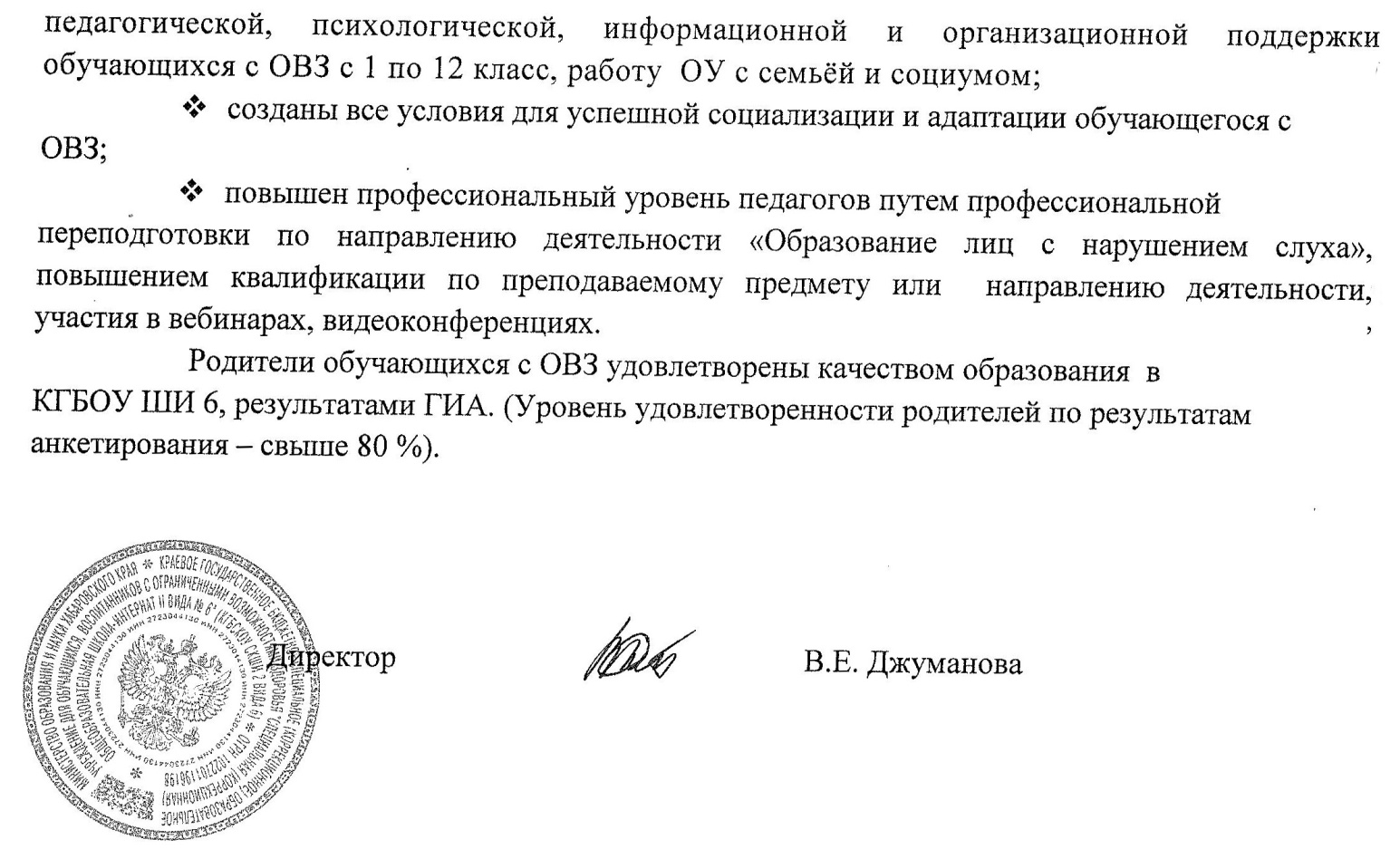 № п/пСодержаниеСтр.1Правовое обеспечение деятельности КГБОУ ШИ 631.1.Организационно-правовое обеспечение деятельности КГБОУ ШИ 641.2.Право владения, использования материально-технической базы КГБОУ ШИ 651.3.Оценка качества учебно-методического, библиотечно-информационного обеспечения, материально-технической базы102Результаты  самообследования. Оценка деятельности122.1.Оценка системы  управления ОУ122.2.Оценка образовательной деятельности ОУ Оценка функционирования внутренней системы оценки качества образования202.3.Оценка востребованности выпускников462.4.Оценка качества кадрового обеспечения713Выводы по результатам самообследования КГБОУ ШИ 677Правовое обеспечение деятельности КГБОУ ШИ 6Правовое обеспечение деятельности КГБОУ ШИ 6Организационно-правовое обеспечение деятельности  КГБОУ ШИ 6.Организационно-правовое обеспечение деятельности  КГБОУ ШИ 6.Краевое государственное бюджетное общеобразовательное учреждение, реализующее адаптированные основные общеобразовательные программы «Школа-интернат № 6» (далее – ОУ)Краевое государственное бюджетное общеобразовательное учреждение, реализующее адаптированные основные общеобразовательные программы «Школа-интернат № 6» (далее – ОУ)КГБСКОУ СКШИ 2 вида 6  переименовано в краевое государственное бюджетное общеобразовательное учреждение, реализующее адаптированные основные общеобразовательные программы «Школа-интернат № 6»  на  основании  распоряжения министерства образования и науки Хабаровского края от 24.12.2013 №1700 «О мерах по реализации Федерального закона от 29 декабря 2012  г. №273-ФЗ «Об образовании в Российской Федерации»Краткое наименование КГБОУ ШИ  6Учреждение  является  юридическим  лицом,  имеет  обособленное  имущество,  самостоятельный  баланс,  лицевые  счета  в  территориальном органе Федерального казначейства по Хабаровскому краю, печать, штамп и бланк с соответствующим наименованием и другие необходимые реквизитыУстав КГБОУ ШИ 6Утвержден Распоряжением  министерства образования и науки Хабаровского края от 25.12.2015 № 2753  УчредительХабаровский крайОрганом исполнительной власти  Хабаровского края, осуществляющим полномочия учредителя, является министерство образования и науки Хабаровского краяСобственник  имущества Хабаровский крайОрганом исполнительной власти  Хабаровского края, осуществляющим полномочия собственника имущества, является министерство инвестиционной и земельно-имущественной политики Хабаровского краяЮридический  адрес  УчредителяФактический адрес  Учредителя680002, Россия, Хабаровский край, г. Хабаровск, ул. Фрунзе, 72680002, Россия, Хабаровский край, г. Хабаровск, ул. Фрунзе, 72Юридический адресосуществления образовательной деятельности по заявляемым для государственной аккредитации ООПФактический адресосуществления образовательной деятельности по заявляемым для государственной аккредитации ООП680055, Россия, Хабаровский край, г. Хабаровск, улица Аксенова, 55680055, Россия, Хабаровский край, г. Хабаровск, улица Аксенова, 55Свидетельство  о  внесении  запаси  в    Единый  государственный  реестр  юридических лиц, зарегистрированное  до  1  июля  2002 ОГРН  1022701196198Свидетельство о постановке на учет в налоговом органе юридического лица, образованного в соответствии с законодательством Российской  Федерации по месту нахождения на территории Российской ФедерацииИНН 2723044130Сведения о размещении объекта:1.Школа-интернат: отдельно стоящее здание, 5   (подземных этажей  -2)  этажей,  общей площадью 1621.6  кв .м;2 Здание мастерских: отдельно стоящее здание, 1    этаж,  общей площадью 498  кв. м 3. Прилегающий земельный участок:    общая площадь 13596.3    кв. м. Год постройки зданий: 1957 г,   капитальный ремонт: 2013 г. (утепление и ремонт кровли основного здания, замена окон в основном здании и здании мастерских), 2015 г. (ремонт системы отопления, установка принудительной вентиляции  в здании мастерских), 2016 г. (ремонт кровли   здания мастерских)Филиалов – нетЛицензия на осуществление образовательной  деятельности Лицензия на осуществление образовательной деятельности Серия 27 Л01 № 0001363 , регистрационный № 2264 от 22 марта 2016 г. Предоставленана срок:  бессрочно.на право оказывать образовательные услуги по реализации образовательных программ общего образования в соответствии с уровнем образованияНачальное общее образованиеОсновное общее образованиеСреднее общее образованиеЛицензия на осуществление образовательной  деятельности Предшествующая лицензия Серия 27 Л01 № 0000036,  регистрационный № 1207 от  07 августа 2012 года, срок действия лицензии - бессрочноПриложение Серия 27П01 №0000117Осуществление образовательной  деятельности по следующим образовательным программам: общеобразовательная программа начального общего образования;программа коррекционно-развивающего обучения;  программа специальных (коррекционных) общеобразовательных учреждений VIII вида (1-4 классы);общеобразовательная программа основного общего образования;  программа специальных (коррекционных) общеобразовательных учреждений VIII вида (5-9 классы).Свидетельство о государственной аккредитацииСерия  27 А 01 №  0000553, регистрационный № 857 от 10 мая 2016 г.Срок действия свидетельства до «14» мая 2027 г.Свидетельство о государственной аккредитацииПредшествующее свидетельство: Серия  27 01 №  0000384, регистрационный № 693 от 14 мая 2015 года, срок действия свидетельства - до 14 мая 2027 годаПредшествующее свидетельство: серия  27 01 №  0000384, регистрационный № 693 от 19 мая 2012 года, срок действия свидетельства - до 19 мая 2015 годаСтруктурное  подразделение  КГБОУ ШИ 6  КГБОУ ШИ 6  имеет одно структурное  подразделение  – Интернат, деятельность которого направлена на организацию проживания обучающихся в период обучения,  которое расположено по основному адресу. Формы получения образования в ОУочная (в т.ч., обучение на дому по медицинским показаниям)Сайт shkint6.ruЕ-mailshint6@edu.27.ru Комплектование КГБОУ ШИ 6КГБОУ ШИ 6  комплектуется слабослышащими и позднооглохшими детьми, детьми с тяжелыми нарушениями речи, проживающими в     г. Хабаровске.Прием  учащихся  в  1   классы  Прием  учащихся  в  1   классы    осуществляется  в соответствии с Правилами приема обучающихся КГБОУ ШИ 6, утвержденными приказом от 15.01.2016 №10Добор в ОУ производится в течение года при наличии мест. Обучение в ОУОбучение в ОУ осуществляется с 1 по 12 класс.Режим ОУОУ работает в режиме 5-ти дневной учебной недели полного дня для обучающихся 1-3 классов, 6-дневной учебной недели полного дня или круглосуточного пребывания для обучающихся 4-12 классов.№ п/пНомер свидетельствао государственнойрегистрации праваДата выдачиКадастровый (илиусловный) номерЗапись регистрации в едином государственном реестре прав на недвижимое имущество и сделок с нимАдресПлощадь127-27-01/071/2011-00810.05.201627:23:0050805:527-27-01/042/2011-197«09»июня 2011г.Хабаровский крайг. Хабаровск, ул. Аксенова, д. 55Земельный участок 13596 кв. м2.27-27-01/042/2011-19730.03.201627:23:0050805:7027-27-01/042/2011-197«21» февраля 2011г.Хабаровский крайг. Хабаровск, ул. Аксенова, д. 55Школа-интернат1621,6 кв. м 3.27-27-01/042/2011-19930.03.201627:23:0050805:7127-27-01/042/2011-199«21» февраля 2011г.Хабаровский крайг. Хабаровск, ул. Аксенова, д. 55Мастерские498,6 кв. м427-27-01/042/2011-19630.03.201627:23:0050805:8327-27-01/042/2011-196«21» февраля 2011г.Хабаровский крайг. Хабаровск, ул. Аксенова, д. 55Склад, лит. Д, 31,1 кв. м№ п/пНазначениеПлощадь1Юридический адрес: г. Хабаровск, ул. Аксенова, д. 55Фактический адрес: г. Хабаровск, ул. Аксенова, д. 55Юридический адрес: г. Хабаровск, ул. Аксенова, д. 55Фактический адрес: г. Хабаровск, ул. Аксенова, д. 552Школа-интернат, назначение: Нежилое 1621,6 кв. м3Мастерские, назначение: нежилое 498,6 кв. мКоличество Учебные кабинеты Кабинет информатикиКабинет  педагога-психолога/сенсорная комнатаКабинет ритмикиКабинет инд. работыБиблиотекаМедицинский кабинетСпальниКабинет социального педагогаСпортивный залМастерскиеСтоловаяСлужебные помещенияКоличество 1411131231121ЗданияРемонтГод проведения ремонтных работФинансированиеШкола-интернатКосметический ремонт кабинетов, помещений 2015 г.Привлеченные спонсорские средства, внебюджетные средстваШкола-интернатЧастичный ремонт системы отопления2016 г.Привлеченные спонсорские средства, внебюджетные средстваШкола-интернатУтепление учебного кабинета2016 г.Привлеченные спонсорские средства, внебюджетные средстваМастерскиеРемонт кровли 2015 г.Привлеченные спонсорские средства, внебюджетные средстваМастерскиеЗамена двух окон на пластиковые (текущий ремонт)2015 г.Привлеченные спонсорские средства, внебюджетные средстваМастерскиеРемонт пола в спортивном зале (текущий ремонт)2015 г.Привлеченные спонсорские средства, внебюджетные средстваМастерскиеРемонт системы отопления2015 г.Привлеченные спонсорские средства, внебюджетные средстваМастерскиеКосметический ремонт кабинетов, помещений2015 г.Привлеченные спонсорские средства, внебюджетные средстваМастерскиеКосметический ремонт  мастерских (швейной, столярной)2015 г.Привлеченные спонсорские средства, внебюджетные средстваТерритория двораБлагоустройство территории  2015 г.Привлеченные спонсорские средства, внебюджетные средстваТерритория двораВыкорчевка деревьев2015 г.Привлеченные спонсорские средства, внебюджетные средстваТерритория двораПосадка саженцев  2016 г.Привлеченные спонсорские средства, внебюджетные средстваВсего детейПлощадь на одного обучающегося, воспитанникаПлощадь на одного обучающегося, воспитанникаПлощадь на одного обучающегося, воспитанника106 (в т.ч., 10 обучаются на дому)Школа-интернатМастерскиеСпальни106 (в т.ч., 10 обучаются на дому)5,7   кв. м15, 7 кв. м4,7 кв. м№Наименование ТСО2011- 2012  уч.г.2015 – 2016 уч.г.Мобильный компьютерный класс   01Графический планшет07Видеокамера918Интерактивная доска117Проектор116Компьютер стационарный2435Копировальное устройство56Музыкальный центр12Мультимедийный проектор01МФУ68Ноутбук311Принтер88Сканер00Телевизор01Фотокамера03АРМ (учителей)03Информационная (индукционная система для сл/сл)01Инфракрасный динамик-усилитель для сл/сл01Радиокласс02Микшерный пульт с усилением01Анализ качества и эффективности управленческой деятельности ООАнализ качества и эффективности управленческой деятельности ООАнализ качества и эффективности управленческой деятельности ООАнализ качества и эффективности управленческой деятельности ООАнализ качества и эффективности управленческой деятельности ОООбъекты оцениванияНормируемыетребования   к объектамМетодыоцениванияПримечаниеПримечание1.  Контроль результатов деятельности  администрации1.  Контроль результатов деятельности  администрации1.  Контроль результатов деятельности  администрации1.  Контроль результатов деятельности  администрации1.  Контроль результатов деятельности  администрацииКалендарныйучебный графикна 2015-2016 уч. годВ соответствии с письмом МО Хабаровского края «О сроках каникул в 2015-2016 уч. году»Согласован МО и науки  Хабаровского краяУтвержден решением педагогического совета 01.08.2015В срокВ срокУчебный планна 2015-2016 уч. годФГОС_ОВЗ, Примерная АООП для сл/сл и позднооглохших обучающихся (31.03.2015)Соответствие   федеральным   БУП   СКОУ  II вида, VII вида, VIII вида (приложение к приказу Министерства образования РФ от 10. 04. 2002 № 29/2065-П).Утвержден решением педагогического совета от 01.08.2015В срокВ срокРасписание:уроков, коррекционных занятий, логопеди-ческих занятий, индивидуальных и групповых занятий  по ФП и РСВ, факультативов, работы кружков, секций.    Соответствиетребованиям ФГОС_ОВЗ, СанПиНСоответствие  учебномуплану , плану воспитательной работы  КГБОУ ШИ 6В срокВ срок1.4. Рабочие программы  по предметам и календарно-тематическое планированиеСоответствиеАООП НОО (2-5 кл.)АООП ООО для обучающихся с ОВЗ (2-10 кл.), АООП НОО для слабослышащих и позднооглохших,  Учебному плану Экспертиза рабочих программ1.5. План работы КГБОУ ШИ на 2015-2016 учебный годУтвержден решением педагогического совета от 01.08.2015В срокВ срокМониторинг апробации ФГОС_ОВЗМониторинг апробации ФГОС_ОВЗМониторинг апробации ФГОС_ОВЗМониторинг апробации ФГОС_ОВЗМониторинг апробации ФГОС_ОВЗ2.1.Апробация ФГОС_ОВЗ в 1, 2 классахРазработана и утверждена АООП НОО для слабослышащих и позднооглохших обучающихся на основе Примерной АООП НОО для слабослышащих и позднооглохших обучающихся, утв. 22.12.2015Утверждена педагогическим советомГотова к реализации.Готова к реализации.2.2. Мониторинг «Готовность КГБОУ ШИ 6  к введению ФГОС_ОВЗ»1.Структура образовательной программы2.Методическое обеспечение введения ФГОС_ОВЗ3.Материально-техническое обеспечение ФГОС4.Информационное обеспечение введения ФГОС5.Финансово-экономическое обеспечение введения ФГОС6.Нормативно-правовое обеспечение введения ФГОС7.Повышение квалификации административных и педагогических работниковДиагностический анализ2.3. Мониторинг уровня обученности в 1, 2 классах в соответствии с ФГОС_ОВЗМониторинг сформированности предметных и метапредметных достижений обучающихся в 1, 2 классах.Тестирование Доработать КИМ Доработать КИМ 2.4. Анализ  уровня обученности(мониторингзнаний в 3-11 классах)  Соответствиетребованиям,критерии оценкивыполненияперечня ЗУНов  подисциплинам.Диагностический анализКонтрольноетестирование обеспечено не по всем дисциплинам.Подготовить КИМ по истории, географии, биологии на 2-ом, 3-ем уровне обученияКонтрольноетестирование обеспечено не по всем дисциплинам.Подготовить КИМ по истории, географии, биологии на 2-ом, 3-ем уровне обученияМониторинг подготовки к государственной итоговой аттестацииМониторинг подготовки к государственной итоговой аттестацииМониторинг подготовки к государственной итоговой аттестацииМониторинг подготовки к государственной итоговой аттестацииМониторинг подготовки к государственной итоговой аттестации3.1. Контрольно-диагностическая деятельностьразрабатывается система  внутришколь-ного  инспектирования  с  опорой  на  само-анализ  и  самооценку участников  образова-тельного  процесса,  ведѐтся  диагностика  качества  образова-тельного процесса, его ресурсов и результатов.коррекционно-регулятивная  деятельность  включает  оценку  эффективности  и действенности  управления  по  обеспечению  конечных  результатов  подготовки  к  ГИА  и направлена  на  выявление  положи-тельных  и  отрица-тельных  факторов,  повлиявших  на результаты  экзамена;  предполагает  разработку  плана  действий  по  успешному  проведению  ГВЭ  на будущий год.ВШК1. ВыполнениетребованийПоложения о промежуточной и итоговой аттестации.2. Подготовка к ГИА,  в соответствии с «Порядком…»Учѐт  ведущих  управленческих  действий  позволяет  разработать  план-график подготовки  к  ГВЭ,  обеспечивающий  государственные  гарантии  доступности качественного образования.Учѐт  ведущих  управленческих  действий  позволяет  разработать  план-график подготовки  к  ГВЭ,  обеспечивающий  государственные  гарантии  доступности качественного образования. Управление процессами  предоставления образовательных услуг  Управление процессами  предоставления образовательных услуг  Управление процессами  предоставления образовательных услуг  Управление процессами  предоставления образовательных услуг  Управление процессами  предоставления образовательных услуг 4.1 . Квалификация педагогического персоналаСоответствие квалификационным требованиям, утверждение компетенцийСвоевременная аттестацияпедагогических ируководящихкадров, повышение квалификации, профессиональная переподготовка, административныепоощрения и взыскания  Своевременная аттестацияпедагогических ируководящихкадров, повышение квалификации, профессиональная переподготовка, административныепоощрения и взыскания  Увеличение доли педагогов, повысивших кв. категорию. Профессио-нальную преподготовку по направле-нию деятель-ности «образо-вание лиц с нарушением слуха» прошли 95 % педагогов.4.2. Учебноеоборудование,готовностьучебных кабинетовк проведениюзанятийСоответствие инфраструктуры:-требованиям ФГОС НОО обучающихся с ОВЗ, - требованиям к оснащенности кабинетов,- исправность,безопасность,% использования,техническоесостояние,соответствиетребованиямнадзорныхоргановПриемка ОО  к новому учебному году, мониторинг использования учебного оборудования, аттестациярабочих местПриемка ОО  к новому учебному году, мониторинг использования учебного оборудования, аттестациярабочих мест ОО готова к началу нового учебного года (заключение комиссии,   авг. 2015 г.)4.3.Информационно-библиотечноеобеспечение  Соответствие требованиям%соответствия%соответствия100 % обеспечение  4.4. Выполнениеосновных общеобразовательных программ  СоответствиетребованиямЗаписи вжурналахЗаписи вжурналахЗаписи в журналах  содержатисправления,  некоторые ведутся небрежно4.5. Посещаемостьобучающихся Всеобуч: ведение, учет и анализВыявлениепричин пропусковВыявлениепричин пропусковС учетом спецификиОУ, всепропускиобучающихсяобоснованные (поуважительнымпричинам)4.6. Методикапреподавания Единые требования кпроведению уроков, занятий, адекватность форм и методов организацииобразовательной  деятельности в соответствии со спецификой ОУПроведениеоткрытых уроков,коррекционных занятий (групповых и индивидуальных), внеклассных занятий, самоанализ.  Проведениеоткрытых уроков,коррекционных занятий (групповых и индивидуальных), внеклассных занятий, самоанализ.  5. Обеспечение эффективности системы, поддержание достигнутого уровня качества и уровня управляемости5. Обеспечение эффективности системы, поддержание достигнутого уровня качества и уровня управляемости5. Обеспечение эффективности системы, поддержание достигнутого уровня качества и уровня управляемости5. Обеспечение эффективности системы, поддержание достигнутого уровня качества и уровня управляемости5. Обеспечение эффективности системы, поддержание достигнутого уровня качества и уровня управляемости5.1.Организационнаяструктура  иправилафункционированияСоблюдениенормативно-правовыхтребований иусловийлицензированияи аккредитацииЭкспертизапроектовдокументов(ответственность, сроки, контрольвыполнения,результативность принятых решений)Экспертизапроектовдокументов(ответственность, сроки, контрольвыполнения,результативность принятых решений)ОУ получила  аккредитацию образовательной деятельностиСерия  27 01 №  0000384, регистрационный № 693 от 14 мая 2015 года, срок действия свидетельства - до 14 мая 2027 года5.2.  РеализациядокументированияпроцессногоподходаруководителямиСвоевременное заполнениеформ записейпроцессов (ВШК, мониторинг, ВСОКО)Экспертизаформ записейЭкспертизаформ записейСвоевремен-ность заполнения 5.3. Процессыуправления ивзаимодействиямежду локальнымиактами и уровнямиуправления Выполнение требова-ний локальных актов,Выполнение требова-ний распорядительных документовВШК,протоколы,записиВШК,протоколы,записиТребования ВШКвыполняются6 Определение целей развития, оценка характеристик внешней среды, принятиерешений об улучшении образовательных услуг в процессе управления6 Определение целей развития, оценка характеристик внешней среды, принятиерешений об улучшении образовательных услуг в процессе управления6 Определение целей развития, оценка характеристик внешней среды, принятиерешений об улучшении образовательных услуг в процессе управления6 Определение целей развития, оценка характеристик внешней среды, принятиерешений об улучшении образовательных услуг в процессе управления6 Определение целей развития, оценка характеристик внешней среды, принятиерешений об улучшении образовательных услуг в процессе управления6.1. Содержаниеобразовательныхуслуг  Соответствиеобразовательных программ и качествауслуг передовымобразцамСравнительный анализСравнительный анализСоответствуют6.2. Удовлетворенностьобучающихся, воспитанников,выпускников,родителей.Своевременноеудовлетворение проблем, уровеньудовлетворенности ОП,конкурентоспособностьвыпускников,престижность аттестатаАнкетированиеАнкетированиеРасширена система социаль-ного партнер-стваУчебный годКоличество обучающихся, воспитанниковКоличество обучающихся, воспитанниковКоличество обучающихся, воспитанниковКоличество обучающихся, воспитанниковУчебный годНачальная школаОсновная школаСредняя школаВсего2013-2014427701192014-2015328201142015-201634657106Социальный статус семей 2015-2016 учебный год Социальный статус семей 2015-2016 учебный год Социальный статус семей 2015-2016 учебный год Социальный статус семей 2015-2016 учебный год Социальный статус семей 2015-2016 учебный год Социальный статус семей 2015-2016 учебный год  Всего детейИз нихИз нихИз нихИз нихИз них Всего детейДети-инвалидыОбучаютсяна домуВоспитываются в семье опекуна (законных представителей)Неполные семьиСемьи,где родители– инвалиды10683106306№п/пВсегоКоличество детей, обучающихся в ОУ106Количество детей из многодетных семей  14Количество детей-инвалидов  83Количество детей-сирот  1Количество детей, находящихся под опекой/попечительством6Количество детей из семей матерей(отцов)-одиночек  30Количество детей из семей беженцев/переселенцев  0Стоят на ВШУ  2Семьи стоят на учете в КДН 2Анализ  итогов  исследования  социальных  запросов  выявляет,  что  большинство  родителей  ориентируют  учащихся  на  получение полноценного образования. В социальном заказе родители ставят на первый план обеспечение  подготовки для поступления  в колледж, обучение общению, организацию досуговой деятельности каждого ребенка, развитие способностей подготовку детей-инвалидов к жизни в условиях рынка.  Анализ  итогов  исследования  социальных  запросов  выявляет,  что  большинство  родителей  ориентируют  учащихся  на  получение полноценного образования. В социальном заказе родители ставят на первый план обеспечение  подготовки для поступления  в колледж, обучение общению, организацию досуговой деятельности каждого ребенка, развитие способностей подготовку детей-инвалидов к жизни в условиях рынка.  Анализ  итогов  исследования  социальных  запросов  выявляет,  что  большинство  родителей  ориентируют  учащихся  на  получение полноценного образования. В социальном заказе родители ставят на первый план обеспечение  подготовки для поступления  в колледж, обучение общению, организацию досуговой деятельности каждого ребенка, развитие способностей подготовку детей-инвалидов к жизни в условиях рынка.  Уровень образования КлассКоличествоклассов-комплектов, структура классовПрограмма обученияПрограмма обученияКоличество обучающихся1 уровень1 уровень1 уровень1 уровень1 уровень1 уровеньНачальное общее образование11обще-образовательныйклассАООП НОО для слабослы-шащих и позднооглохших обучающихся/АООП НОО для слабослышащих и позднооглохших обучающихся с умственной отсталостью АООП НОО для слабослы-шащих и позднооглохших обучающихся/АООП НОО для слабослышащих и позднооглохших обучающихся с умственной отсталостью 8: 8/0Начальное общее образование21обще-образовательныйклассАООП НОО для слабослы-шащих и позднооглохших обучающихся/АООП НОО для слабослышащих и позднооглохших обучающихся с умственной отсталостью АООП НОО для слабослы-шащих и позднооглохших обучающихся/АООП НОО для слабослышащих и позднооглохших обучающихся с умственной отсталостью 7:6/1 Начальное общее образование31обще-образовательныйклассООП НОО для слабо-слышащих и позднооглохших обучающихся/ООП НОО для слабослышащих и позднооглохших обучающихся с умственной отсталостью (БУП)ООП НОО для слабо-слышащих и позднооглохших обучающихся/ООП НОО для слабослышащих и позднооглохших обучающихся с умственной отсталостью (БУП)6:6/0Начальное общее образование41обще-образовательныйклассООП НОО для слабо-слышащих и позднооглохших обучающихся/ООП НОО для слабослышащих и позднооглохших обучающихся с умственной отсталостью (БУП)ООП НОО для слабо-слышащих и позднооглохших обучающихся/ООП НОО для слабослышащих и позднооглохших обучающихся с умственной отсталостью (БУП)6:5/1 Начальное общее образование51обще-образовательныйклассООП НОО для слабо-слышащих и позднооглохших обучающихся/ООП НОО для слабослышащих и позднооглохших обучающихся с умственной отсталостью (БУП)ООП НОО для слабо-слышащих и позднооглохших обучающихся/ООП НОО для слабослышащих и позднооглохших обучающихся с умственной отсталостью (БУП)7:7/0Выпуск                                                                           7                                                                           7                                                                           7                                                                           7                                                                           72 уровень:2 уровень:2 уровень:2 уровень:2 уровень:2 уровень:Основное общее образование5 А1обще-образовательныйкласс ООП ООО для обучающихся с ОВЗ   ООП ООО для обучающихся с ОВЗ  6Основное общее образование6 А1обще-образовательныйкласс ООП ООО для обучающихся с ОВЗ   ООП ООО для обучающихся с ОВЗ  9Основное общее образование7-А1обще-образовательныйкласс ООП ООО для обучающихся с ОВЗ   ООП ООО для обучающихся с ОВЗ  8Основное общее образование81обще-образовательныйкласс ООП ООО для обучающихся с ОВЗ   ООП ООО для обучающихся с ОВЗ  8Основное общее образование9-А1обще-образовательныйкласс ООП ООО для обучающихся с ОВЗ   ООП ООО для обучающихся с ОВЗ  11:10/1Основное общее образование6- Б1сложная структура дефекта ООП ООО для обучающихся с умственной отсталостью  ООП ООО для обучающихся с умственной отсталостью 7Основное общее образование7 - Б1сложная структура дефекта ООП ООО для обучающихся с умственной отсталостью  ООП ООО для обучающихся с умственной отсталостью 7Основное общее образование9 - Б1сложная структура дефекта ООП ООО для обучающихся с умственной отсталостью  ООП ООО для обучающихся с умственной отсталостью 8Выпуск                                        6/ 9                                                                          6/ 9                                                                          6/ 9                                                                          6/ 9                                                                          6/ 9                                  3 уровень3 уровень3 уровень3 уровень3 уровень3 уровеньСреднее общее образование111обще-образовательныйкласс77Контингентна 01.09.2015г.Контингентна 31.05.2016г.ВыбытиеПрибытие105106- в ОУ  Хабаровского края - 1 - в ОУ, подведомственному МО и науки    Хабаровского края - 1 - в связи со смертью по причине врожденного заболевания - 1 - из ОУ г. Хабаровска – 3;из  ОУ, подведомственному МО и науки    Хабаровского края – 1. Информация по итогам успеваемости за 2015-2016 учебный год в КГБОУ ШИ 6Информация по итогам успеваемости за 2015-2016 учебный год в КГБОУ ШИ 6Информация по итогам успеваемости за 2015-2016 учебный год в КГБОУ ШИ 6Информация по итогам успеваемости за 2015-2016 учебный год в КГБОУ ШИ 6Информация по итогам успеваемости за 2015-2016 учебный год в КГБОУ ШИ 6Информация по итогам успеваемости за 2015-2016 учебный год в КГБОУ ШИ 6Информация по итогам успеваемости за 2015-2016 учебный год в КГБОУ ШИ 6Информация по итогам успеваемости за 2015-2016 учебный год в КГБОУ ШИ 6Информация по итогам успеваемости за 2015-2016 учебный год в КГБОУ ШИ 6Информация по итогам успеваемости за 2015-2016 учебный год в КГБОУ ШИ 6Информация по итогам успеваемости за 2015-2016 учебный год в КГБОУ ШИ 6Информация по итогам успеваемости за 2015-2016 учебный год в КГБОУ ШИ 6Информация по итогам успеваемости за 2015-2016 учебный год в КГБОУ ШИ 6Информация по итогам успеваемости за 2015-2016 учебный год в КГБОУ ШИ 6Информация по итогам успеваемости за 2015-2016 учебный год в КГБОУ ШИ 6Информация по итогам успеваемости за 2015-2016 учебный год в КГБОУ ШИ 6Информация по итогам успеваемости за 2015-2016 учебный год в КГБОУ ШИ 6Информация по итогам успеваемости за 2015-2016 учебный год в КГБОУ ШИ 6Классы Количество обучающихся на начало годаПрибылоВыбылоКоличество обучающихся на конец годаКоличество обучающихся аттестованныхКоличество обучающихся не аттестованных всегоНе аттестованы по болезниНе аттестованы по причине прогуловУспеваютНе успевает всегоНе успевает по 1-2 предметам Не успевает по 3-м и более предметам Успевает на "5"Успевает на "4 и 5"Имеют одну "3"% качества   *% успеваемостиКлассы Количество обучающихся на начало годаПрибылоВыбылоКоличество обучающихся на конец годаКоличество обучающихся аттестованныхКоличество обучающихся не аттестованных всегоНе аттестованы по болезниНе аттестованы по причине прогуловУспеваютНе успевает всегоНе успевает по 1-2 предметам Не успевает по 3-м и более предметам Успевает на "5"Успевает на "4 и 5"Имеют одну "3"% качества   *% успеваемостиНачальное общее образованиеНачальное общее образованиеНачальное общее образованиеНачальное общее образованиеНачальное общее образованиеНачальное общее образованиеНачальное общее образованиеНачальное общее образованиеНачальное общее образованиеНачальное общее образованиеНачальное общее образованиеНачальное общее образованиеНачальное общее образованиеНачальное общее образованиеНачальное общее образованиеНачальное общее образованиеНачальное общее образованиеНачальное общее образование1 кл**  7 1 0 8 8 8 **100 %2 кл 7 0 0 7 7/ из них 2 с УО 7 2   40%100 %3 кл 6 1 1 6 6 6 1 17 %100 %4 кл 6 6 6/ из них 1 с УО 6 240% 100 %5 кл777/ из них 1 с УО7350% 100 %ВСЕГО 332 1 34 34 34 8 36% 100 %Основное общее образованиеОсновное общее образованиеОсновное общее образованиеОсновное общее образованиеОсновное общее образованиеОсновное общее образованиеОсновное общее образованиеОсновное общее образованиеОсновное общее образованиеОсновное общее образованиеОсновное общее образованиеОсновное общее образованиеОсновное общее образованиеОсновное общее образованиеОсновное общее образованиеОсновное общее образованиеОсновное общее образованиеОсновное общее образованиеКлассы Количество обучающихся на начало годаПрибылоВыбылоКоличество обучающихся на конец годаКоличество обучающихся аттестованныхКоличество обучающихся не аттестованных всегоНе аттестованы по болезниНе аттестованы по причине прогуловУспеваютНе успевает всегоНе успевает по 1-2 предметам Не успевает по 3-м и более предметам Успевает на "5"Успевает на "4 и 5"Имеют одну "3"% качества   *% успеваемости5-А 6 6 6 6 2 33%  100 %6-А  9 9 9 9 667%100 %7-А 8 8 8 82 33%100 %8 кл 7 1 8 8 8 4 50%100 %9-А 11 11 11 11220 %100 %4114242421640 %100 %Среднее общее образованиеСреднее общее образованиеСреднее общее образованиеСреднее общее образованиеСреднее общее образованиеСреднее общее образованиеСреднее общее образованиеСреднее общее образованиеСреднее общее образованиеСреднее общее образованиеСреднее общее образованиеСреднее общее образованиеСреднее общее образованиеСреднее общее образованиеСреднее общее образованиеСреднее общее образованиеСреднее общее образованиеСреднее общее образование11 кл 7 7 77 5 71%100 %Итого 7 7 77 571%100 %Основное общее образование для обучающихся с умственной отсталостьюОсновное общее образование для обучающихся с умственной отсталостьюОсновное общее образование для обучающихся с умственной отсталостьюОсновное общее образование для обучающихся с умственной отсталостьюОсновное общее образование для обучающихся с умственной отсталостьюОсновное общее образование для обучающихся с умственной отсталостьюОсновное общее образование для обучающихся с умственной отсталостьюОсновное общее образование для обучающихся с умственной отсталостьюОсновное общее образование для обучающихся с умственной отсталостьюОсновное общее образование для обучающихся с умственной отсталостьюОсновное общее образование для обучающихся с умственной отсталостьюОсновное общее образование для обучающихся с умственной отсталостьюОсновное общее образование для обучающихся с умственной отсталостьюОсновное общее образование для обучающихся с умственной отсталостьюОсновное общее образование для обучающихся с умственной отсталостьюОсновное общее образование для обучающихся с умственной отсталостьюОсновное общее образование для обучающихся с умственной отсталостьюОсновное общее образование для обучающихся с умственной отсталостью6-Б8177700100 %7-Б888800100 %9-Б888800100 %2412323230100 %ИТОГО 105 4 3 106106 106 2929,5%100 %2013-20145-а6 7-а8 9-а9-б10 (вып.)2013-201450 %57 %30%17 %56 %11%50%2014-20155-а6-а78-а9 (вып.)10-а (вып.)10-б (вып.)2014-201567 %33 %57 %30 %0 71 %13 %2015-20165-а6-а7-а89-а (вып.)112015-201633 %67%33%50 %20 %71%Учебный годКоличество успевающих учащихсяНа «5»На «4» и «5»Процент успеваемостиКачество знаний2013-201411913310030.3 %2014-201511402910027 %2015-201610602910037 %№Предмет% успеваемости% качестваУчитель1Математика100 %83 %Мечайкина О.И.2Русский язык100 %50 %Туманова Л.М.№Предмет % успеваемости% качестваУчитель 1Столярное дело100 %40 %Сосновский О.Н.2Швейное дело100 %100 %Измайлова Н.А.Кл.Правильное произношениеПравильное произношениеПравильное произношениеПравильное произношениеС дефектом     С дефектом     С дефектом     С дефектом     Не произноситНе произноситНе произноситНе произноситУвеличение рабочего расстоянияУвеличение рабочего расстоянияКл.Сент.Сент.Май Май Сент.Сент.Май Май Сент.Сент.Май Май Увеличение рабочего расстоянияУвеличение рабочего расстоянияКл.Ед.%Ед.%Ед.%Ед.%Ед.%Ед.%с  ЗУАбез ЗУА112.540.320.867.115.750.69292.891.23.90.60.3223.97726.986.8619.32.99.31.34.21.34.21.40.7319.863.925.381.6825.84.815.53.4110.82.61.50.4424.478.729.996.1516.12.23.91.65.2о00.60.4521.46927.287.77.423.92.272.16.81.23.90.60.35а2167.727.588.7432.33.511.300000.60.126 «а»2683.931100516.10000001.20.36б, 7б825.8825.811.5371238.72374.222710.050,0757 «а»26.685.829.896.14.414.21.23.900000.30.03826.384.829.795.84.715.20000000.20.19«а»26.384.9429.795.74.715.21.334.300000.50.131123.274.8311007.825.20000001м0.54По школе:21.6169.726.485.27.0122.63.210.32.859.22.2 7.090.710.3Кл.Правильное произношениеПравильное произношениеПравильное произношениеПравильное произношениеКл.Сент.Сент.Май Май Кл.Ед.%Ед.%112.540.320.867.1223.97726.986.8319.863.925.381.6424.478.729.896.1521.46927.287.75 «а»2167.727.588.76 «а»2683.9311006б,7б825.8825.87а26.685.829.896.1826.384.829.795.89а26,84.9429.795.71123.274.831100По школе:21.6169.726.485.2Уровень физического развития обучающихся 2015-20162014-2015         2013-2014Мезосомия                    (средний уровень развития)838495Микросомия (уровень развития ниже среднего)9158Макросомия (уровень развития ниже среднего)465Физкультурная группаФизкультурная группаФизкультурная группаФизкультурная группаПодготовительная физкультурная группа31820Специальная 9186 86Освобождены от уроков физкультуры212Группа здоровья2015-20162014-20152013-2014II060III92121IV617V817780Дата прове-денияУровень соревно-ванийУчастникиВидсоревно-ванийУчастники школы-интернатаРезультатДекабрь 2015КраевойДети-инвалидыПлавание7 воспитанников (вольный стиль, 50 метров; на спине, 50 метров; вольный стиль, 25 метров; на спине, 25 метров)       1 МЕСТОДекабрь 2015КраевойДети-инвалидыПлавание2 воспитанника(вольный стиль, 25 метров; на спине, 25 метров)   2  МЕСТО Декабрь 2015КраевойДети-инвалидыПлавание1 воспитанник(на спине, 50 метров)3 МЕСТО Декабрь 2015ГородскойДети с нарушением слухаВолейбол Команда – 6 воспитанников1 МЕСТОАпрель2016Чемпионат России по волейболуВзрослые с нарушением слухаВолейбол 2 воспитанникаБлагодарственные письма за участиеМай 2016КраевойДети-инвалиды Плавание3  воспитанника (вольный стиль, 50 метров; на спине, 50 метров; брасом, 50 метров)   1 МЕСТО Май 2016КраевойДети-инвалиды Плавание 4 воспитанника(вольный стиль, 50 метров; на спине, 50 метров; брасом, 50 метров)    2  МЕСТОМай 2016КраевойДети-инвалиды Плавание2 воспитанника(вольный стиль, 50 метров; на спине, 50 метров)3 МЕСТОМай 2016Чемпионат Хабаровского края по спорту глухих Дети с нарушением слухаДисциплина «пулевая стрельба»1 воспитанник.1 МЕСТО МЕСТОМЕСТОМЕСТОНОМИНАЦИЯНОМИНАЦИЯНОМИНАЦИЯНОМИНАЦИЯНОМИНАЦИЯНОМИНАЦИЯНОМИНАЦИЯНОМИНАЦИЯНОМИНАЦИЯНОМИНАЦИЯ123«Самый  дружный класс»«Самый  дружный класс»«Самый  спортивный класс»«Самый  спортивный класс»«Самый  активный класс»«Самый трудолюбивый класс»«Самый  творческий класс»«Самый  прилежный  класс»«Самый  читающий класс»«Самый дисциплинированный  класс»Младшая возрастная группаМладшая возрастная группаМладшая возрастная группаМладшая возрастная группаМладшая возрастная группаМладшая возрастная группаМладшая возрастная группаМладшая возрастная группаМладшая возрастная группаМладшая возрастная группаМладшая возрастная группаМладшая возрастная группаМладшая возрастная группа4533355445354Старшая возрастная группаСтаршая возрастная группаСтаршая возрастная группаСтаршая возрастная группаСтаршая возрастная группаСтаршая возрастная группаСтаршая возрастная группаСтаршая возрастная группаСтаршая возрастная группаСтаршая возрастная группаСтаршая возрастная группаСтаршая возрастная группаСтаршая возрастная группа11, 9 А5 А, 6А7 А, 89 «А»886 «А»6 «А»7 «А»5 «А»16 «А»118Дата проведенияМероприятиеОтветственный преподавательКлассКоличество учащихся, участвовавших в мероприятииСентябрь2015Мастер-класс по созданию аппликации из природного материала в КНАТОКЛысенко Л.Т.6 «А»7Сентябрь2015Посещение Хабаровского циркаЛысенко Л.Т.6 «А»6Сентябрь2015Экскурсия в КЦОЛысенко Л.Т.6 «А»7Октябрь 2015«Праздник амурского тигра». Муниципальное бюджетное учреждение культуры «Дом культуры молодёжи и населения»Пылина Т.В.17Октябрь 2015«Праздник амурского тигра». Муниципальное бюджетное учреждение культуры «Дом культуры молодёжи и населения»Зубаненко Т.Б.45Октябрь 2015«Праздник амурского тигра». Муниципальное бюджетное учреждение культуры «Дом культуры молодёжи и населения»Сорокина Л.В.7 «А»6Октябрь 2015«Праздник амурского тигра». Муниципальное бюджетное учреждение культуры «Дом культуры молодёжи и населения»Сорокина Л.В.85Октябрь 2015«Праздник амурского тигра». Муниципальное бюджетное учреждение культуры «Дом культуры молодёжи и населения»Щирова Г.В.7 «Б»6Октябрь 2015Экскурсия в краевую детскую библиотеку им. НаволочкинаСорокина Л.В.7 «А»6Октябрь 2015Экскурсия в краевую детскую библиотеку им. НаволочкинаСорокина Л.В.85Октябрь 2015Экскурсия в краевую детскую библиотеку им. НаволочкинаПикулева В.А.9 «А»9Октябрь 2015Экскурсия в краевую детскую библиотеку им. НаволочкинаШамраева Т.П.117Октябрь 2015Концерт, посвящённый 77-летию хабаровского края в МБУК «Дом культуры молодёжи и населения»Крутская Я.К.57Октябрь 2015Экскурсия в Музей лесаШамраева Т.П.117Ноябрь2016Посещение Хабаровского циркаСорокина Л.В.7 «А», 87Декабрь 2015Экскурсия в Музей рыбПылина Т.В.17Декабрь 2015Концерт «Музыка в стихах» в КГБОУДОД «Хабаровский краевой центр развития творчества детей и юношества»Зубаненко Т.Б.45Декабрь 2015Концерт «Музыка в стихах» в КГБОУДОД «Хабаровский краевой центр развития творчества детей и юношества»Лысенко Л.Т.6 «А»8Декабрь 2015Концерт «Музыка в стихах» в КГБОУДОД «Хабаровский краевой центр развития творчества детей и юношества»Сорокина Л.В.7 «А», 813Декабрь 2015Экскурсия по набережной р. АмурГришина М.В.35Декабрь 2015Выезд на новогоднее представление в Платинум аренуКрутская Я.К.57Декабрь 2015Экскурсия в Художественный музей с посещением мастер-классаЛысенко Л.Т.6 «А»8Декабрь 2015Посещение к/т «Совкино», просмотр фильма в рамках фестиваля «Кино без границ»Лысенко Л.Т.6 «А»3Декабрь 2015Мероприятие в КНАТОК «Путь Святителя Иннокентия», просмотр кукольного представления «Петрушка»Лысенко Л.Т.6 «А»4Декабрь 2015Мероприятие в КНАТОК «Путь Святителя Иннокентия», просмотр кукольного представления «Петрушка»Сорокина Л.В.7 «А», 85Декабрь 2015Участие в совместной с МБОУ СОШ  № 72 выставке-продаже поделокЛысенко Л.Т.6 «А»7Декабрь 2015Экскурсия в музей  МБОУ СОШ  № 72 Лысенко Л.Т.6 «А»8Декабрь 2015Спектакль «Чудеса Деда Мороза» в КГБОУДОД «Хабаровский краевой центр развития творчества детей и юношества»Сорокина Л.В.7 «А», 814Декабрь 2015Спектакль «Чудеса Деда Мороза» в КГБОУДОД «Хабаровский краевой центр развития творчества детей и юношества»Щирова Г.В.7 «Б»4Март 2016Экскурсия по памятным местам г. ХабаровскаЗубаненко Т.Б.45Март 2016Экскурсия по памятным местам г. ХабаровскаЩирова Г.В.7 «Б»4Март 2016Посещение дельфинарияЗубаненко Т.Б.43Май 2016Экскурсия на Площадь СлавыПылина Т.В.17Май 2016Выезд в парк им. ГайдараЩирова Г.В.7 «Б»5Май 2016Гала-концерт коллективов образовательных организаций детских домов и школ-интернатов «Мир солнечного дома моего!»»Крутская Я.К.46Май 2016Гала-концерт коллективов образовательных организаций детских домов и школ-интернатов «Мир солнечного дома моего!»»Лысенко Л.Т.6 «А»9Общественные организации и учреждения г. Хабаровска и Хабаровского краяФормы взаимодействия и сотрудничества ОУ с общественными институтамиКГБОУДОД «Хабаровский краевой центр развития творчества детей и юношества»танцевальный кружок «Приглашение к танцу»кружок ДПИ «Зелёная мастерская»танцевальная студия «Танцуем вместе»просмотр спектаклей, представлений, концертовучастие в краевых конкурсах изобразительного искусства и декоративно-прикладного творчестваучастие и просмотр гала-концерта  краевого конкурса концертных программ «Мир солнечного дома моего!»Хабаровская краевая детско-юношеская спортивно-адаптивная школакраевые соревнования по плаванию среди детей-инвалидов по слухупроведение оздоровительной смены  в лагере «Созвездие»МБУК «Дом культуры молодёжи и населения»посещение библиотеки, проведение тематических занятий просмотр спектаклей, концертовучастие в праздниках, викторинах, игровых программах и конкурсах на базе ДК ТЭЦпредоставление актового зала для проведения школьных праздников (юбилея школы-интерната, новогодних утренников)КГБСКОУ СКШИ 1 вида 1спортивные соревнования по волейболу и футболу среди детей-инвалидов по слухуконкурс чтецов Хабаровская краевая общественная организация поддержки и реабилитации детей-инвалидов и глухонемых «АРИДОНС»участие в концертной  программе фестиваля «Кино без барьеров»участие в концертной  программе и фотовыставке в рамках праздника Дня глухихреализация  проекта по профориентации для глухих и слабослышащих подростковвыступление на общешкольном  родительском собрании для родителей, имеющих детей-инвалидов по слухуХКО ОО «Всероссийское общество глухих»кружок жестового пения участие в концертной  программе в рамках фестиваля «Кино без барьеров», праздника Дня глухихучастие в Х Всероссийском фестивале русского жестового языка «Мы слышим друг друга» в г. ЧитеВоинская часть № 6882 предоставление военной формы и камуфляжа для выступлений школьников на конкурсах и праздникахДата проведенияМесто проведенияОтветственный  педагогКлассКоличество учащихся, участвовавших в мероприятииСентябрь2015Музей начального профессионального обучения в ДК «Юность»Сорокина Л.В.7 «А», 814Октябрь 2015Аптека Зубаненко Т.Б.45Ноябрь2015КГБОУ  СПО «Хабаровский технический колледж»Пикулева В.А.9 «А»8Ноябрь2015Департамент лесного хозяйства по дальне-восточному федеральному округу «Музей леса»Шамраева Т.П.117Декабрь 2015 Медицинский кабинет  КГБОУ ШИ 6Щирова Г.В.7 «Б»5Декабрь 2015 КГБОУ  СПО Хабаровский колледж отраслевых технологий и сферы обслуживанияПикулева В.А.9 «А»8Январь 2016Почта  Зубаненко Т.Б.45Январь 2016Аптека  Сорокина Л.В.7 «А», 814Январь 2016КГКОУ НПО ПУ № 6Пикулева В.А.9 «А»8Февраль2016  Профессиональное училище № 16Пикулева В.А.9 «А»8Февраль2016Магазин «Сантехника»  Щирова Г.В.7 «Б»5Апрель 2016Выставка «Чемпионат рабочих профессий» в спортивном комплексе «Ерофей»Председатель «Аридонс» Переверзева В.Н.5 «А», 7 «А», 9 «А», 1110Название направленности дополнительного образованияКружок Количество учащихся(%)2015-2016Художественно-эстетическая«Золотой узелок» (макраме)37/38,5%Художественно-эстетическая«Рукоделие»21/21,9%Художественно-эстетическая«Наше творчество»16/16.7%Художественно-эстетическаяИзостудия «Фантазёры»25/26%ХудожественнаяЖестовое пение21/21,9%Художественная«Держи ритм» (танцевальный)49/51%Художественная«Приглашение к танцу»15/15,6%Художественная«Островок» (пантомима)30/31,2%Художественная«Танцуем вместе»10/10,4Техническая«Зелёная мастерская»15/15,6п/пНазвание олимпиады, конкурсаДата Уровень (муниципальный,региональный, федеральный,Всероссийский, международный)Количество учащихсяРезультат  победительРезультат призерПедагогКраевой конкурс декоративно-прикладного творчества «Подарок ветерану», посвящённый 70-ой годовщине Победы в Великой Отечественной войне 1941-1945 годов среди учащихся ОО дополнительного образования детей, организаций для детей-сирот и детей, оставшихся без попечения родителей, Хабаровского края  09. 2015Краевой3Тютяева Н.А.Евтушенко Ю.С.Концерт, посвящённый Международному Дню глухих09. 2015муници-пальный23-- ВоспитателиКонкурс авторской фотографии в рамках Международного Дня глухих09. 2015муници-пальный712 ВоспитателиКонцертная  программа  в Хабаровском центре социальной реабилитации инвалидов, приуроченной к декаде инвалидов12.2015муници-пальный15-- ВоспитателиГородская выставка детского изобразительного и декоративно-прикладного творчества «Мы вместе»10.2015муници-пальный5-1 ПДОВыставка творчества инвалидов «Мы всё можем!»04.2016муници-пальный621ПДО, воспитателиМеждународный конкурс  «Мир безопасности» проекта «Кругозор»03.2016международный917ВоспитательПикулева В.А.Смотр-конкурс концертных программ «Мир солнечного дома моего!»05.2016краевой42 учащихся,    7 педагогов,         2 родителя49-Зам. по ВР Андросова И.А.Краевой конкурс изобразительного искусства и декоративно-прикладного творчества «Сказка – ложь, да в ней намёк…» среди учащихся ОО,  школ-интернатов Хабаровского краяапрель 2016краевой2923ПДО Евтушенко Ю.С.Региональный этап конкурса видеороликов «Песни Великой Отечественной»май2016региональный11Зам. по УВРКонстынченко Л.И.Краевой конкурс  декоративно-прикладного творчества «Подарок ветерану»май2016краевой1ПДО, воспитателиХ Всероссийский фестиваль русского жестового языка «Мы слышим друг друга» с международным участиеммай2016Всерос-сийский621Рук. кружка жестового пения Свионтковская О.В.Участие в музыкальном Всероссийском Фестивале «Поющие реки России»  01.2016Всерос-сийский1Рук. кружка жестового пения Свионтковская О.В.Краевой конкурс чтецов «Радуга детства»03.2016Краевой 52Учителя-дефектологи2. Образовательный портал «Кладезь знаний» (костюм Снегурочки»01.2016Всерос-сийский(дист.)11Учитель трудового обучения Измайлова Н.А.Международный конкурс детского творчества «Воображариум» (Мой костюм).02.2016Всерос-сийский(дист.)11Учитель трудового обучения Измайлова Н.А.3.Ярмарка рукоделия, МБОУ СОШ 72 (фото поделок)01.201611Учитель трудового обучения Измайлова Н.А.Краевой конкурс чтецов «Разукрасим мир стихами»   02.20165  2Учителя-дефектологиКлассМероприятиепедагог6 АУрок литературы «Анализ стихотворения С.Есенина «Песня о собаке»Туманова Л.М.6 АУрок математики «Решение уравнений»Лакиза Н.Н.6 АУрок географии «Вулканы, Гейзеры»Вороная Г.И.5 А, 6 Б7 Б 9 БВикторина «Хвостатая биология»,Лукасик Т.А.11 кл.Устный журнал «Жизнь и деятельность Николы Тесло   Бурнайкина Л.А 8Игра «Счастливый случай»,  «По памятным местам»,     Бурнайкина Л.А.11 кл.Викторина по биологии и химии  «Хочу все знать!»  Лукасик Т.А.7 АЗанимательные опыты по физике Бурнайкина Л.А.9 АИнтеллектуальная игра   по биологии и химии «Самый умный»,  Лукасик Т.А.5 -11Конкурс фотографий «Мой домашний любимец» Лукасик Т.А.5-11Конкурс  поделок из бытовых отходов «Сохраним родную природу».Лукасик Т.А.№Олимпиада, уровеньДатаКоличество участниковКоличество победителей Количество   призеровУчитель1Международный дистанционный блиц-турнир: «Мир, в котором я живу» проекта «Новый урокпо химии «Законы микромира»  по ОБЖ  «Безопасный мир» проектапо биологии  «В основе-природа»по русскому языку «Красота родного языка» по литературе «Родная земля»02.201603.2016301218Учителя начальных классов, учителя-предметникиI Международный конкурс «Мириады открытий» (биология, география, математика, русский язык)02.201603.2016474Международная предметная  интернет-олимпиада  «Родник знаний» для школьников с нарушением слуха  (начальная школа: ФГС. математика, развитие речи, окружающий мир;  основная школа: русский язык, математика, история, слухоречевая работа)02.03.04.201648728Учителя-дефектологи, учителя начальных классов, учителя-предметникиВсероссийский конкурс научных работ молодёжи «Экономический рост России» для учащихся 9-11 классов общеобразовательных организаций (1 участник). (Работа «Перспективы экономического развития Хабаровского края»)10.20151диплом победи-теля  II степени Вороная Г.И.I Международный конкурс «С чего начинается Родина?»04.201642Всероссийский конкурс по математике «Золотой ключик»  03.201632Лакиза Н.Н.Всероссийский творческий конкурс для детей и педагогов «Зимнее вдохновение». Коллективные работы: «Лесная семейка», «Снежное чудо», «Воспоминание о лете».01.201654Панасенко И.А.Викторина «Князь Владимир – креститель Руси»  02-03.201653местоОчная формаместоЗаочная форма1местоПикулева В.А.(4 класс, природоведение «Зона тундры»)    1 местоРодик М.Б.(3 класс, природоведение «Дикие животные»)2 местоБлинова Е.Н.(1 класс, технология, «Аппликация «Зайка»)2 местоЛукасик Т.А.(8 класс, «Химические реакции. Признаки и условия протекания химических реакций»3 местоТуманова Л.М.(6а класс, литература «Анализ стихотворения С, Есенина «Песнь о собаке»)Зубаненко Т.Б.(3-5 классы, конкурс «А ну-ка, девочки!») Лакиза Н.Н. (6а класс, математика «Решение уравнений»)3 местоДедюхина О.А.(8 класс, «Тире между подлежащим и сказуемым»)Выпускники 2015 годаВыпускники 2015 годаВыпускники 2015 годаВыпускники 2015 годаВсего выпускников (чел./%)23/100 %Профессия, специальностьПримечаниеПоступили в учреждения СПО для получения специальности среднего профессионального образования (чел./%)5/21,7 %Педагогический  колледж  г. Хабаровска – 3 (воспитатель – 1, ПДО – 2)Промышленный колледж г. Хабаровска – 1Медицинский колледж г. Благовещенска – 1(лаборант)Поступили в учреждения СПО для получения рабочей профессии на базе основного общего образования6/26, 1%КГКОУ НПО ПУ 6штукатур-маляр – 3столяр-плотник – 1сварщик - 1КГКОУ НПО ПУ 9повар – 3Бросил обучение -1, неофициальноетрудоустройство в  в ИП  Поступили в учреждения СПО для получения рабочей профессии на базе нецензового образования3/13 %КГКОУ НПО ПУ 9помощник повара – 1КГКОУ НПО ПУ 6штукатур-маляр – 3Бросил обучение -1, не работает  Продолжили обучение в КГБОУ ШИ 6 7/30,4Получение общего среднего образованияТрудоустроены1/4,3 %Трудоустроен в ИПНеофициальное трудоустройствоНе работают, не учатся14,3 %Ребенок-инвалидВозраст, летВсегоВсегоВ том числеВ том числеВ том числеВ том числеВозраст, летВсегоВсегоНачальная ступеньНачальная ступеньСредняя и старшая ступеньСредняя и старшая ступеньВозраст, летКоличествопедагогов (чел.)Доля, %Количествопедагогов (чел.)Доля, %Количествопедагогов (чел.)до 35 лет61412,3511,636 - 551944,224,71739,556 - 651432,612,31330,2Свыше 6649,3-49,3Категория работниковОбщее кол-воПедагогический стажПедагогический стажПедагогический стажПедагогический стажПедагогический стажПедагогический стажКатегория работниковОбщее кол-воДо 3 лет4 – 5 лет6– 10 лет11-15 лет16 – 20 лет21 – 25 летСвыше 25 летВсего 43512332Учителя 1 - 5 класса413Доля, %9,32,37Учителя 5 – 11 класса1812114Доля, %2,34,72,332,6Всего:22112117Доля, %2,32,34,72,339,5Квалификационная категория Начало2015-2016 учебного   годаНачало2015-2016 учебного   годаАттестованы в 2015-2016 учебном годуАттестованы в 2015-2016 учебном годуКонец2015-2016 учебного   годаКонец2015-2016 учебного   годаКвалификационная категория Чел. %Чел. %Чел. %Высшая716,25121227,9Первая1739,5371227,9Соответствие614818,61125,6Не аттестованы13308818,6Аттестованы2013-2014учебный год2014-2015 учебный год2015-2016 учебный годВысшая5812Первая151312Вторая 106НЕТСЗД3711Не аттестованы9108№Ф.И.О. слушателя Должность Тематика курса1Петрова Ирина Александровнапедагог-психологТехнология инклюзивного образования в условиях введения ФГОС для обучающихся с ОВЗ2Шарипова Оксана Михайловнаучитель Технология инклюзивного образования в условиях введения ФГОС для обучающихся с ОВЗ3Блинова Елена Николаевнаучитель начальных классовОценка образовательных результатов в соответствии с требованиями ФГОС НОО ОВЗ4Рогоза Полина Александровнаучитель начальных классовОценка образовательных результатов в соответствии с требованиями ФГОС НОО ОВЗ5Пылина Татьяна ВладимировнавоспитательРаспространение на всей территории РФ современных моделей успешной социализации детей с ОВЗ и детей-инвалидов6Тютяева Наталья АлександровнавоспитательРаспространение на всей территории РФ современных моделей успешной социализации детей с ОВЗ и детей-инвалидовКатегории работниковЧисло учителей, челЧисло учителей, прошедших обучениеДоля, %Учителя начальных классов77100 %Учителя средней и старшей ступени14750 %Административные работники44100 %